Ҡарар	                                                                                                 решениеО внесении изменений и дополнений в решение Совета сельского поселения Бишкураевский сельсовет муниципального района Туймазинский район Республики Башкортостан от 26.04.2013 г. № 133 (с изм№ 140 от 01.08.2013, № 67 от 19.10.2016)  «О порядке оформления прав пользования, и об определении годовой арендной платы за пользование муниципальным имуществом сельского поселения Бишкураевский сельсовет муниципального района Туймазинский район  Республики Башкортостан»         В соответствии с Гражданским кодексом Российской Федерации, Постановлением Правительства Республики Башкортостан от 29 декабря 2007 года   № 403 «О порядке оформления прав пользования государственным имуществом Республики Башкортостан и об определении годовой арендной платы за пользование государственным имуществом Республики Башкортостан» (с изменениями и дополнениями), Приказом Министерства земельных и имущественных отношений Республики Башкортостан от 7 февраля 2008 года №96 «Об утверждении типовых форм документов по оформлению прав пользования государственным имуществом Республики Башкортостан» (с изменениями и дополнениями), Совет сельского поселения Бишкураевский сельсовет муниципального района Туймазинский район Республики БашкортостанРЕШИЛ:Внести изменений и дополнений в Решение Совета сельского поселения Бишкураевский сельсовет муниципального района Туймазинский район Республики Башкортостан от 26.04.2013 г. № 133 (с изм№ 140 от 01.08.2013, № 67 от 19.10.2016)  «О порядке оформления прав пользования, и об определении годовой арендной платы за пользование муниципальным имуществом сельского поселения Бишкураевский сельсовет муниципального района Туймазинский район  Республики Башкортостан» следующие изменения и дополнения:а) абзац 1 пункта 2.3.1 раздела № 2 изложить в следующей редакции «Юридические и физические лица подают заявление в Комитет по управлению собственностью Министерства земельных и имущественных отношений Республики Башкортостан по Туймазинскому району и городу Туймазы о передаче муниципального имущества в пользование, которое регистрируется в установленном порядке».б) приложение № 2 к решению изложить в новой редакции согласно приложению №1 к настоящему решению;в) приложение № 3 к решению изложить в новой редакции согласно приложению №2 к настоящему решению;г) приложение № 4 к решению изложить в новой редакции согласно приложению №3 к настоящему решению.д) приложение № 9 к решению изложить в новой редакции согласно приложению №4 к настоящему решению2. Утвердить примерную форму договора о передаче в безвозмездное пользование муниципального имущества сельского поселения Бишкураевский сельсовет муниципального района Туймазинский район Республики Башкортостан, находящегося в оперативном управлении или в хозяйственном ведении, согласно приложению №5 к настоящему решению и считать его приложением №10.3. Настоящее решение вступает в силу с 1 января . и подлежит размещению на официальном сайте Администрации сельского поселения Бишкураевский сельсовет муниципального района Туймазинский район Республики БашкортостанКонтроль за исполнением настоящего решения возложить на постоянную комиссию Совета сельского поселения Бишкураевский сельсовет муниципального района Туймазинский район по бюджету, налогам и вопросам собственности (Фазуллин Р.М.) «Приложение № 2к Решению Совета сельского поселения                                                                                                      Бишкураевский сельсоветмуниципального районаТуймазинский район№ 84 от 01.02.2017 года»Примерный договор № _______о передаче муниципального имущества, составляющего казну,в безвозмездное пользование______                                                                 «____»____________20__ г._______________________________________________________________________,(наименование передающей организации)именуем__ в дальнейшем Ссудодатель, в лице __________________________, действующего на основании Положения, ________, с одной стороны, и ___________________________________________________________________(наименование организации, Ф.И.О. индивидуального предпринимателя) ___________________________________________________________________,именуем__ в дальнейшем Ссудополучатель, в лице ______________________,                                                                                                                                                                 (должность, Ф.И.О.)действующий на основании __________________________________________				                 (наименование и реквизиты документа, на основании, которого действует                                                                                                руководитель Ссудополучателя)___________________________________________________________________,документа, удостоверяющего личность, - для индивидуального предпринимателя)с другой стороны, вместе именуемые в дальнейшем Стороны, заключили настоящий договор о нижеследующем:1. Общие положения1.1. Настоящий договор заключен по взаимному согласию Сторон на основании _____________________ от «____»__________ 20___г. № ________ 	                 (вид распорядительного документа)в соответствии с главой 36 Гражданского кодекса Российской Федерации.2. Предмет договора2.1. Ссудодатель передает, а Ссудополучатель принимает в безвозмездное пользование на условиях настоящего договора на                           срок с «____»__________ 20_____г. по «____»_____________ 20_____г. муниципальное ______________________ имущество, определенное в составе                                     (недвижимое, движимое)  приложений №№ 1, 2, 3 к настоящему договору, расположенное по адресу: ______________________________________________, площадью_______ кв.м в соответствии с техническим паспортом инвентарный № ______                               от «____»_____ 20____г., регистрационный № ____ от «____»____ 20___ г., балансовой стоимостью ___________ тыс. рублей, остаточной стоимостью ___________________ тыс.руб. по состоянию на «____»______ 20_____г. (далее - имущество), для использования в целях: __________________________.                        (указать назначение)Согласно отчету № ________ от «____» ______ 20____ года об оценке рыночной стоимости _________________________________________________,                                                                           (название отчета)выполненному ______________________________________________________,                                                     (наименование юридического (физического) лица – составителя отчета)рыночная стоимость вышеуказанного муниципального имущества по состоянию на «____» ____ 20____ года составила ___________ тыс. руб. (прописью).1Указанные приложения подписываются Сторонами и являются неотъемлемой частью настоящего договора.Настоящий договор вступает в силу с момента его подписания.Условия настоящего договора распространяются на взаимоотношения Сторон, возникшие с «____» _____ 20_____ г. в соответствии со статьей 425 Гражданского кодекса Российской Федерации.2	2.2. Передача Ссудополучателю указанного в приложениях имущества производится _______________________________________________________                    (наименование передающей организации)по акту приема-передачи, утверждаемому Ссудодателем и являющемуся неотъемлемой частью настоящего договора.2.3. Ссудополучатель имеет право на безвозмездное пользование имуществом, указанным в пункте 2.1 настоящего договора, для осуществления хозяйственной или иной деятельности в соответствии с нормативными правовыми актами Российской Федерации и Республики Башкортостан, а также настоящим договором.2.4. Передача имущества в безвозмездное пользование не влечет перехода права собственности на это имущество к Ссудополучателю.2.5. Имущество, передаваемое в безвозмездное пользование в соответствии с настоящим договором, свободно от обязательств: ______________________________________________________________________________.(при  наличии обязательств указать их  в приложениях к настоящему договору)___________________________________________________________________.3. Обязанности Сторон3.1. Ссудодатель обязуется:3.1.1. В десятидневный срок после заключения настоящего договора обеспечить передачу указанного в нем имущество Ссудополучателю по акту приема-передачи, являющемуся неотъемлемой частью настоящего договора, и представить Ссудополучателю один экземпляр акта. В акте приема-передачи должны быть подробно указаны техническое состояние имущества и назначение объектов недвижимости на момент передачи в безвозмездное пользование.3.1.2. Своевременно информировать Ссудополучателя о необходимости внесения изменений и дополнений в настоящий договор в связи с принятием новых нормативных правовых актов, имеющих отношение к предмету договора.3.2. Ссудополучатель обязуется:3.2.1. Принять в безвозмездное пользование имущество по акту приема-передачи и в десятидневный срок со дня его подписания представить Ссудодателю документы, подтверждающие оприходование переданного имущества.3.2.2. Осуществлять содержание и эксплуатацию имущества в соответствии с требованиями отраслевых норм и правил технической эксплуатации, установленных для вида переданного имущества. Своевременно принимать безотлагательные меры по устранению ситуаций, создающих или могущих создать угрозу сохранности переданного имущества, его техническому, экологическому и санитарному состоянию. 3.2.3. Использовать имущество согласно назначению, указанному в пункте 2.1 настоящего договора.3.2.4. В случае физического и морального износа производить капитальный и текущий ремонты переданного по настоящему договору имущества за счет собственных средств и нести расходы по его содержанию, в том числе на содержание, ремонт общего имущества объекта муниципального нежилого фонда Республики Башкортостан.Пропорционально арендуемой площади нести расходы на содержание здания, включая его обслуживание (уборка, вывоз мусора, ремонт и очистка от снега кровли), поддержание в надлежащем техническом, санитарном и противопожарном состоянии, поддержание в надлежащем состоянии фасада здания и территории, непосредственно прилегающей к зданию, в границах земельного участка, сформированного под его использование.3.2.5. Не производить без согласования с Ссудодателем неотделимых улучшений переданного имущества.Стоимость неотделимых улучшений переданного имущества, произведенных Ссудополучателем по договору безвозмездного пользования, возмещению не подлежит.Произведенные Ссудополучателем отделимые улучшения переданного имущества являются собственностью Ссудополучателя.3.2.6. Не продавать, не передавать безвозмездно другим юридическим и физическим лицам имущество, указанное в пункте 2.1 настоящего договора, не использовать его в виде предмета залога и вклада в уставные фонды других юридических лиц, не производить иных действий, которые могут повлечь за собой его отчуждение, либо его обременение.3.2.7.3 Оформить и зарегистрировать права пользования земельными участками, которые отведены под объекты недвижимости, указанные в пункте 2.1 настоящего договора, и необходимы для их использования в соответствии с законодательством Российской Федерации и Республики Башкортостан.4. Ответственность Сторон4.1. Если Ссудодатель не передает имущество Ссудополучателю в сроки, указанные в пункте 3.1.1, Ссудополучатель вправе потребовать расторжения настоящего договора и возмещения понесенного им реального ущерба.4.2. Ссудополучатель несет ответственность за сохранность, риск случайной гибели или случайного повреждения имущества, переданного по настоящему договору, в соответствии со статьей 696 Гражданского кодекса Российской Федерации.4.3. Ссудополучатель несет ответственность за причиненные убытки, если не докажет, что эти убытки произошли вследствие непреодолимой силы либо действий Ссудодателя.4.4. Ссудополучатель в случае нецелевого использования и необеспечения сохранности имущества привлекается к ответственности в соответствии с законодательством.5. Изменение, продление и расторжение договора5.1. Настоящий договор может быть изменен или расторгнут по соглашению Сторон.5.2. По требованию Ссудодателя настоящий договор может быть досрочно расторгнут в установленном законодательством порядке в случаях, когда Ссудополучатель:5.2.1. Пользуется имуществом с существенными нарушениями либо с неоднократными нарушениями условий настоящего договора;5.2.2. Не выполняет обязанностей по поддержанию имущества в исправном состоянии или по его содержанию; 5.2.3. Существенно ухудшает состояние имущества;5.2.4. Без согласия Ссудодателя передал имущество третьему лицу.5.3.4 Ссудодатель вправе в одностороннем порядке, без обращения в суд полностью отказаться от исполнения настоящего Договора, предупредив другую Сторону не позднее чем за 3 (три) месяца до предполагаемой даты расторжения настоящего договора, в случае, если в отношении имущества в установленном порядке принято решение о его постановке на реконструкцию (реставрацию, капитальный ремонт), сносе, использовании для государственных нужд или ином порядке распоряжения имуществом, указанном в пункте 2.1 настоящего договора.5.4. Настоящий договор может быть изменен или расторгнут в установленном порядке Ссудополучателем в следующих случаях:5.4.1. Обнаружены недостатки, делающие нормальное использование имущества невозможным или обременительным, о наличии которых он не знал или не мог знать в момент заключения настоящего договора;5.4.2. Имущество в силу обстоятельств, за которые он не отвечает, окажется в состоянии, непригодном для использования;5.4.3. При заключении настоящего договора Ссудодатель не предупредил его о правах третьих лиц на передаваемое имущество;5.4.4. Ссудодатель не передал имущество либо его принадлежности и необходимые документы.5.5.5 Действие настоящего договора прекращается в случаях ликвидации юридического лица - Ссудополучателя, признания его несостоятельным (банкротом).5.6.6 При отказе одной Стороны от настоящего договора другая Сторона должна быть уведомлена об этом не менее чем за один месяц.5.7. При прекращении действия настоящего договора имущество, находящееся в безвозмездном пользовании, передается Ссудополучателем Ссудодателю по акту приема-передачи.  6. Прочие условия6.1. Настоящий договор составлен в двух экземплярах, имеющих одинаковую юридическую силу, по одному экземпляру для каждой из Сторон:- 1-й экз.- в Комитет по управлению собственностью Министерства земельных и имущественных отношений Республики Башкортостан по Туймазинскому району и г.Туймазы;- 2-й экз.- ____________________________________ .6.2. Взаимоотношения Сторон, не урегулированные настоящим договором, регламентируются законодательством.7. Особые условия7.1. Реорганизация Ссудополучателя, а также перемена собственника имущества, переданного в безвозмездное пользование по настоящему договору, не являются основаниями для прекращения или расторжения настоящего договора. 7.2. Ссудополучатель в случае изменения своей организационно-правовой формы обязан в трехмесячный срок подать заявку Ссудодателю для переоформления договора о передаче государственного имущества в безвозмездное пользование. 7.3.7 Ссудополучатель, надлежащим образом выполнявший условия настоящего договора, по окончанию срока его действия имеет преимущественное право на продление (возобновление) договора.8. Юридические адреса СторонСсудодатель: ________________________________________________________(наименование)____________________________________________________________________(юридический адрес)Расчетный счет №_________________в _________________________________                                                                                                                                        (наименование банка)Корреспондентский счет ______________________________БИК____________ИНН____________ ОКПО __________ ОКВЭД __________ КПП ____________Ссудополучатель:____________________________________________________    (наименование)____________________________________________________________________(юридический адрес)Расчетный счет №_________________в _________________________________                                                                                                                                         (наименование банка)Корреспондентский счет ______________________________БИК____________ИНН____________ ОКПО __________ ОКВЭД __________ КПП ____________9. Подписи Сторон                  Ссудодатель:                                         Ссудополучатель:__________________________________    	_______________________________                                            (должность)                                                                                       (должность)__________________________________   	 _______________________________                                               (Ф.И.О.)                                                                                              (Ф.И.О.) __________________________________      ________________________________                                      (подпись)                                                                                           (подпись)                              М.П.                                                            М.П.Согласовано:_________________________________(наименование передающей организации)_________________________________(должность руководителя)_________________________________(Ф.И.О.)_________________________________(подпись)М.П._______________________________ 	1 - Данный пункт исключается из договора безвозмездного пользования при отсутствии рыночной стоимости муниципального имущества.2 - Данный пункт исключается из договора безвозмездного пользования при отсутствии распространения срока действия.3 - Данный пункт исключается из договора безвозмездного пользования при оформлении движимого имущества.4 – Данный пункт предусмотрен при срочном договоре безвозмездного пользования.5 - В данном пункте слова «, признания его несостоятельным (банкротом)» исключаются при оформлении с учреждениями, органами исполнительной власти.6 - Данный пункт предусмотрен для бессрочных договоров безвозмездного пользования.7 –Данные пункты исключаются из договора безвозмездного пользования при бессрочном договореПриложение № 1к договору о передачемуниципального имущества, составляющего казну,в безвозмездное пользование№ _________от «_____» _____ 20____ г.ПЕРЕЧЕНЬобъект__ муниципального нежилого фонда,передаваем____ в безвозмездное пользование____________________________________________________________________(наименование юридического лица, Ф.И.О. индивидуального предпринимателя)____________________________________________________________________ по состоянию на «_____»_______20___г.           Ссудополучатель                                                      Ссудодатель_______________________________         ________________________________     (подпись, расшифровка подписи)                                                                  (подпись, расшифровка подписи)                 М.П.                                                                      М.П. Приложение № 2к договору о передачемуниципального имущества,составляющего казну,в безвозмездное пользование№ _________от «_____» _____ 20_____ г.ПЕРЕЧЕНЬиного муниципального имущества, передаваемого в безвозмездное пользование_______________________________________________________________________________________________*(наименование юридического лица, Ф.И.О. индивидуального предпринимателя)                                                                                                                по состоянию на «___» _____________ 20___г.________________________________*Параметры, приведенные в данной таблице, могут изменяться с целью более точного описания и идентификации объектов.                 Ссудодатель                                                                                       Ссудополучатель                                                     _________________________________                                            ________________________________                                        (подпись, расшифровка подписи)                                                                                                                         (подпись, расшифровка подписи)                       М.П.			                                                                                М.П.     Приложение № 3к договору о передачемуниципального  имущества,составляющего казну,в безвозмездное пользование№ _________от «______» _____ 20_____ г.ПЕРЕЧЕНЬобъект__  социально-культурного и бытового назначения,передаваем__ в безвозмездное пользование____________________________________________________________________ (наименование юридического лица, Ф.И.О. индивидуального предпринимателя)____________________________________________________________________  по состоянию на «_____»_______20___г.           Ссудополучатель                                                  Ссудодатель_______________________________         ________________________________     (подпись, расшифровка подписи)                                                                  (подпись, расшифровка подписи)                 М.П.                                                                      М.П.».«Приложение № 3к Решению Совета сельского поселения Бишкураевский сельсовет     муниципального района       Туймазинский район№ 84 от 01.02.2017 года»Примерный договор аренды в отношении нежилых помещений, зданий, строений, сооружений, находящихся в казне муниципального района Туймазинский район Республики Башкортостанг. Туймазы                                                                                                   «     »__________   г.Администрация сельского поселения Сайрановский сельсовет муниципального района Туймазинский район Республики Башкортостан  в лице   ________________________________________, действующего на основании ___________________, именуемый в дальнейшем «Арендодатель», с одной стороны, и ____________________________________ в лице руководителя   ___________________, действующего на основании  Положения/Устава_______________,  именуемое в дальнейшем «Арендатор», с другой стороны, вместе именуемые в дальнейшем «Стороны» на основании________________________ (указывается документ – основание/в случае заключения договора аренды по результатам торгов указывается № и дата протокола торгов), заключили настоящий договор о нижеследующем: 1.	Предмет договора1.1. Арендодатель предоставляет, а Арендатор принимает во временное владение и пользование объект недвижимого имущества, находящийся в казне муниципального района Туймазинский район Республики Башкортостан (далее – «Имущество»), расположенный по адресу: ___________________________________, включающий в себя:__________________ , общей площадью____________кв. м  для использования  в целях________________________.1.2. Описание и технические характеристики Имущества подтверждаются  кадастровым (техническим) паспортом, изготовленным за счет средств Арендодателя организацией (органом) по государственному техническому учету и (или) технической инвентаризации объектов капитального строительства.Сведения о передаваемом в аренду Имуществе, изложенные в Договоре, являются достаточными для  его надлежащего использования в соответствии с целями, указанными в пункте 1.1 Договора.1.3. Настоящий договор в соответствии со статьей 428 Гражданского кодекса Российской Федерации является договором присоединения.2.	Срок действия договора2.1. Настоящий договор вступает в силу с момента его подписания или государственной регистрации (в случае, если срок аренды установлен в один год и более) и действует с _________ г. по __________ г.Условия настоящего договора распространяются на взаимоотношения Сторон, возникшие с  ____________ г. в соответствии со статьей 425 Гражданского кодекса Российской Федерации.3. Страхование недвижимого имущества1 3.1. Арендатор в течение тридцати дней после заключения настоящего Договора  заключает договор страхования Имущества от гибели или повреждения.Объектом страхования являются имущественные интересы Арендатора и Арендодателя, связанные с владением, пользованием и распоряжением Имуществом, указанным в договоре страхования. Договор страхования Имущества заключается в пользу Арендодателя в соответствии 
с законодательством Российской Федерации и должен покрывать следующие риски:- пожар, удар молнии;- взрыв;- повреждение водой;- стихийные бедствия;- противоправные действия третьих лиц;- падения на застрахованное имущество пилотируемых летающих объектов или их обломков;- наезда наземных транспортных средств на застрахованное Имущество; - падения на застрахованное имущество деревьев, столбов, мачт освещения и других предметов.3.2. Договор страхования  Имущества заключаются Арендатором со Страховщиком в соответствии с правилами страхования страховщика2, позволяющими предоставить  страховое покрытие в объёме, не менее, указанного в пункте 3.1 настоящего Договора.3.3. Страховая сумма в отношении страхования Имущества может быть определена в размере его рыночной стоимости на основании отчета об оценке Имущества, подготовленного в соответствии с законодательством Российской Федерации об оценочной деятельности, за счет средств Арендатора либо на основании кадастровой стоимости Имущества. При этом дата отчета об оценке не должна быть ранее двух лет до момента заключения договора страхования.3.4. Договор страхования составляется в трёх экземплярах - для Страховщика, Арендатора и Арендодателя. Арендатор предоставляет Арендодателю его экземпляр договора страхования, а также документы или копии документов, подтверждающих уплату страховой премии по нему. 3.5.  Страховая премия по договору страхования уплачивается Арендатором.4.	Обязанности и права Арендодателя и Арендатора4.1. Арендодатель обязуется:4.1.1. В десятидневный срок после заключения настоящего Договора, предоставить Арендатору Имущество по акту приема-передачи, который составляется и подписывается Арендодателем и Арендатором в двух экземплярах.4.1.2. В случае аварии или иных обстоятельств, произошедших не по вине Арендатора, нанесших ущерб Имуществу, оказывать ему необходимое содействие в устранении нанесенного Имуществу ущерба.4.1.3. Контролировать выполнение Арендатором обязательств по настоящему Договору.1 Страхование недвижимого имущества осуществляется при передаче в аренду более 100 кв.м2 Статья 943 Гражданского кодекса Российской Федерации4.1.4.	Не позже трех рабочих дней со дня окончания срока аренды, установленного настоящим Договором, принять от Арендатора Имущество по акту приема-передачи,  который  составляется  и   подписывается  Арендодателем  и  Арендатором  в двух экземплярах, и должен содержать сведения о техническом состоянии Имущества на момент его передачи.4.2. Арендатор обязуется:	4.2.1. В десятидневный срок после заключения настоящего Договора, принять от Арендодателя Имущество по акту приема-передачи.4.2.2. В течение десяти дней после вступления в силу настоящего Договора заключить с соответствующими организациями договоры на предоставление коммунальных и эксплуатационных  услуг, а также по оплате взносов на проведение капитального ремонта общего имущества в многоквартирных домах/применяется в случае, если нежилое помещение находится в жилом многоквартирном доме на срок, указанный в пункте 2.1 настоящего Договора.После расторжения настоящего Договора уведомить об этом организации, 
с которыми заключены договоры на предоставление коммунальных и эксплуатационных  услуг, а также по оплате взносов на проведение капитального ремонта общего имущества в многоквартирных домах/применяется в случае, если нежилое помещение находится в жилом многоквартирном доме. С письменного согласия Арендодателя Арендатор вправе самостоятельно обслуживать арендуемый объект.Стоимость потребленных Арендатором коммунальных и эксплуатационных  услуг определяется по показаниям счетчиков, а при их отсутствии рассчитывается пропорционально площади Имущества на основании счетов соответствующих  организаций. Размер взносов на проведение капитального ремонта общего имущества в многоквартирных домах устанавливается на основании нормативных правовых актов Правительства Республики Башкортостан, в соответствии с платежным уведомлением уполномоченной организации.	4.2.3. Оформить в установленном порядке право пользования земельным участком пропорционально арендуемой площади объекта.4.2.4. Использовать Имущество в соответствии с целями, указанными в пункте 1.1 настоящего Договора, условиями настоящего Договора, законодательством Российской Федерации, Республики Башкортостан, нормами и правилами использования зданий (строений, сооружений, помещений в них), в том числе санитарными нормами и правилами пожарной безопасности, а также, в случае, если передаче в аренду подлежит объект культурного наследия (памятник истории и культуры) народов Российской Федерации, - в соответствии с обязательным условием выполнения требований к сохранению объекта культурного наследия, установленных законодательством, Актом технического состояния и охранным обязательством  пользователя объекта культурного наследия (памятника истории и культуры) народов Российской Федерации.  4.2.5. В случае, если договор заключен на срок более года, в течение шести месяцев после подписания настоящего Договора представить в территориальный орган федерального органа исполнительной власти, уполномоченного в области государственной регистрации прав на недвижимое имущество и сделок с ним, документы, предусмотренные нормами действующего законодательства.4.2.6. В течение четырнадцати дней со дня подписания акта приема-передачи представить в Комитет по управлению собственностью Министерства земельных и имущественных отношений Республики Башкортостан по Туймазинскому району и г.Туймазы, документы и сведения, необходимые для внесения в Реестр муниципального имущества (при необходимости).4.2.7. Своевременно и в полном объеме вносить арендную плату, установленную настоящим Договором или уведомлением Арендодателя, направленным в соответствии с пунктом 6.3.1 настоящего Договора.4.2.8.  По письменному разрешению Арендодателя производить за свой счет текущий ремонт арендуемых помещений в случае их физического и (или) морального износа. Капитальный ремонт арендуемых помещений Арендатор может производить за счет собственных средств в соответствии с порядком, устанавливаемым Решением Совета муниципального района Туймазинский район Республики Башкортостан и предусматривающим проведение капитального ремонта арендуемого объекта государственного нежилого фонда, с дальнейшим зачетом стоимости затрат в счет арендной платы по договору аренды. 4.2.9.	В срок не позднее трех рабочих дней извещать Арендодателя о ставшем известным ему повреждении, аварии или ином обстоятельстве, нанесшем или могущем нанести существенный ущерб Имуществу, и безотлагательно принимать меры для предотвращения его дальнейшего разрушения или повреждения, а также к устранению нанесенного Имуществу ущерба.4.2.10.	 Обеспечивать сохранность Имущества, его инженерных коммуникаций и оборудования, нести расходы на его содержание.Пропорционально арендуемой площади нести расходы на содержание здания, включая его обслуживание (уборка, вывоз мусора, ремонт и очистка от снега кровли), поддержание в надлежащем техническом, санитарном и противопожарном состоянии; поддержание в надлежащем состоянии фасада здания и территории, непосредственно прилегающей к зданию, в границах земельного участка, сформированного под его использование.4.2.11. Не производить переустройства и (или) перепланировок Имущества, а также их неотделимые улучшения без предварительного письменного разрешения Арендодателя.Стоимость неотделимых улучшений Имущества, произведенных Арендатором за свой счет с письменного разрешения Арендодателя, после прекращения настоящего Договора возмещению не подлежит.Неотделимые улучшения Имущества, произведенные Арендатором за свой счет с  письменного разрешения Арендодателя, являются собственностью Арендодателя.4.2.12. Сдавать Имущество в субаренду (поднаем) только с предварительного письменного согласия Арендодателя /в случае, если заключение договора аренды происходит по результатам проведения торгов, условия заключения договоров, предусмотренных настоящим пунктом, определяются в конкурсной (аукционной) документации. Размер общей площади нежилого фонда, сдаваемого в субаренду, не может превышать двадцати пяти процентов от общей площади арендуемого объекта.4.2.13. При передаче Имущества в субаренду (поднаем) в соответствии с настоящим пунктом Арендатор обязан обеспечить соблюдение субарендатором требований, предусмотренных условиями настоящего Договора, по содержанию и сохранению переданного в субаренду Имущества, в том числе санитарных норм и правил пожарной безопасности.4.2.14. Не распоряжаться как правом аренды, предоставленным Арендатору 
в соответствии с условиями настоящего Договора, так и непосредственно арендуемым объектом путем его продажи, передачи третьим лицам в залог, безвозмездное пользование, а также внесения в качестве вклада в уставный капитал хозяйственных обществ и других организаций или любым иным способом.4.2.15. Обеспечивать беспрепятственный доступ во все помещения Имущества представителей Арендодателя для проведения в установленном законодательством порядке проверки соблюдения Арендатором условий настоящего Договора.4.2.16. Предоставлять в случаях необходимости часть арендуемых помещений 
(не более тридцати процентов от общей площади) органам государственного управления и органам местного самоуправления для исполнения государственных и муниципальных обязанностей на срок до трех месяцев с соответствующим уменьшение арендной платы на указанный период пропорционально предоставляемой площади объекта/в случае, если заключение договора аренды происходит по результатам проведения торгов, условия заключения договоров, предусмотренных настоящим пунктом, определяются в конкурсной (аукционной) документации.4.2.17. При наступлении страхового случая по договору страхования Имущества Арендатор обязан:- сообщить Арендодателю о наступлении страхового  случая  в течение трех рабочих дней начиная со дня, когда ему стало известно об этом, путем факсимильной, почтовой или телеграфной связи, а также  сообщить об этом Страховщику в срок, установленный договором страхования, представив имеющиеся документы, подтверждающие наступление страхового случая, и иные документы в соответствии с договором страхования;- принять разумные и доступные в сложившихся обстоятельствах меры для сохранности поврежденного объекта до его осмотра представителями Страховщика;- обеспечить Страховщику возможность проведения осмотра поврежденного Имущества, переданного ему в аренду.4.2.18. Письменно уведомить Арендодателя о намерении заключить договор аренды на новый срок не позднее чем за месяц до истечения срока действия настоящего Договора/применяется в случае, если иной порядок не предусмотрен конкурсной (аукционной) документацией.Днем уведомления считается день получения Арендодателем письменного уведомления. 4.2.19.  Не позже трех рабочих дней со дня окончания срока аренды, установленного настоящим Договором, сдать Арендодателю Имущество по акту приема-передачи, который составляется и подписывается Арендодателем и Арендатором в двух экземплярах и должен содержать сведения о техническом состоянии Имущества на момент его передачи.4.2.20.	 В случае необходимости досрочного расторжения настоящего Договора обратиться к Арендодателю с соответствующим предложением не менее чем за 
месяц до предполагаемой даты расторжения.4.2.21. В случае досрочного расторжения настоящего Договора вернуть Арендодателю Имущество по акту приема-передачи в том состоянии, в котором Арендатор его получил, с учетом нормального износа в порядке, предусмотренном разделом 
5 настоящего Договора.4.2.22. Передать Арендодателю его экземпляр договора страхования, заключенного в соответствии с настоящим Договором, не позднее трёх рабочих дней с момента его заключения, а также документы или копии документов, подтверждающие своевременную оплату страховой премии по договору страхования, не позднее трёх рабочих дней с момента перечисления Страховщику страховой премии. 4.2.23. В случае прекращения действия договора страхования, заключенного Арендатором в соответствии с требованиями настоящего Договора, заключить новый договор страхования в соответствии с разделом 3 настоящего Договора, обеспечив непрерывность страхования.4.3. Арендодатель имеет право:4.3.1. Требовать надлежащего исполнения Арендатором условий, установленных настоящим Договором.4.3.2. Требовать досрочного расторжения Договора в случаях, предусмотренных разделом 8 настоящего Договора.4.3.3. Требовать возмещения ущерба, причиненного Имуществу, вследствие неисполнения или ненадлежащего исполнения Арендатором обязательств, предусмотренных настоящим Договором.4.4. Арендатор имеет право:4.4.1. Использовать Имущество на условиях, установленных настоящим Договором.4.4.2. Требовать возмещения ущерба, причиненного вследствие неисполнения или ненадлежащего исполнения Арендодателем обязательств, предусмотренных настоящим Договором.4.4.3. Требовать досрочного расторжения Договора в порядке, предусмотренном пунктами 8.1, 8.2 настоящего Договора.5.	 Порядок возврата арендуемого имущества Арендодателю5.1.	До дня подписания Арендодателем и Арендатором акта приема-передачи Имущества Арендатор должен:5.1.1.	Совместно с Арендодателем составить и подписать акт сверки своевременности и полноты оплаты арендной платы и неустойки (если таковая имеется) по настоящему Договору.5.1.2.	Освободить Имущество и подготовить его к передаче Арендодателю.5.2.	Акт приема-передачи составляется и подписывается Арендодателем и Арендатором в двух экземплярах.5.3.	Акт приема-передачи после его подписания Арендодателем и Арендатором приобщается к каждому экземпляру соглашения о расторжении настоящего Договора и является его неотъемлемой частью.6.	 Платежи и расчеты по Договору6.1. Размер арендной платы составляет _____________________________________(сумма указывается цифрой)_________________________________________________________________________,(сумма указывается прописью)в месяц (с НДС) в соответствии с расчетом арендной платы, который является неотъемлемой частью настоящего Договора, произведенным в соответствии с Методикой определения годовой арендной платы за пользование муниципальным имуществом муниципального района Туймазинский район Республики Башкортостан/ на основании отчета об оценке (в случае, если заключение договора аренды происходит по результатам проведения торгов протоколом об итогах торгов)1, если иной порядок не установлен федеральными, республиканскими законами или нормативными правовыми актами, принимаемыми в соответствии с федеральными, республиканскими законами.Арендная плата по настоящему Договору в полном объеме подлежит перечислению Арендатором в бюджет муниципального района Туймазинский район Республики Башкортостан и зачисляется на счет Управления Федерального казначейства по Республике Башкортостан без выставления Арендатору счета на оплату.6.2. Арендная плата, указанная в пункте 6.1 настоящего Договора, устанавливается в рублях Российской Федерации и перечисляется отдельным платежным поручением 
(для физических лиц – иным документом, способом).Первое внесение арендной платы, указанной в пункте 6.1 настоящего Договора, Арендатор производит в течение десяти дней после заключения настоящего Договора, а впоследствии арендная плата вносится не позднее десятого числа оплачиваемого месяца, если иной порядок не установлен соглашением сторон, действующим законодательством или конкурсной (аукционной) документацией в случае, если заключение договора аренды происходит по результатам проведения торгов. Обязательства по оплате арендной платы, указанной в пункте 6.1 настоящего Договора, по оплате коммунальных и эксплуатационных  услуг, а также  по оплате взносов на проведение капитального ремонта общего имущества в многоквартирных домах/применяется в случае, если нежилое помещение находится в жилом 1 В данном пункте могут быть предусмотрены льготы по арендной плате, права на которые могут возникнуть у Арендатора в порядке и на условиях, установленных федеральными, республиканскими законами или нормативными правовыми актами, принимаемыми в соответствии с федеральными законами.  многоквартирном доме возникают у Арендатора с момента подписания Арендодателем и Арендатором акта приема-передачи Имущества и прекращаются с момента возврата Арендатором Имущества, оформленного соответствующим актом приема-передачи.Расходы Арендатора на оплату коммунальных и эксплуатационных  услуг, а также  по оплате взносов на проведение капитального ремонта общего имущества в многоквартирных домах/применяется в случае, если нежилое помещение находится в жилом многоквартирном доме, не включаются в установленную настоящим Договором или уведомлением Арендодателя сумму арендной платы.      6.3. Размер арендной платы подлежит досрочному пересмотру по требованию одной из Сторон в случаях, предусмотренных действующим законодательством. Размер арендной платы пересматривается Арендодателем в одностороннем порядке  не  чаще одного раза в год /применяется в случае, если иной порядок не предусмотрен конкурсной (аукционной) документацией.6.3.1.Основания изменения Арендодателем в одностороннем порядке размера арендной платы, новый размер арендной платы и порядок её оплаты определяются в соответствии с законодательством Российской Федерации, Республики Башкортостан или при изменении коэффициентов расчета годовой арендной платы.При изменении в одностороннем порядке размера арендной платы, а также при изменении реквизитов и порядка ее оплаты, Арендодателем в адрес Арендатора направляется соответствующее уведомление. Новый размер арендной платы, новые реквизиты (при необходимости) и порядок её оплаты, устанавливаются и подлежат обязательному исполнению Арендатором. 6.3.2. Уведомление об установлении нового размера арендной платы, новых реквизитов и порядка её оплаты составляется в письменном виде Арендодателем в двух экземплярах и является неотъемлемой частью настоящего Договора.После составления уведомления Арендодатель направляет один экземпляр уведомления Арендатору заказным письмом по адресу, указанному в настоящем Договоре, или представляет под роспись Арендатору или его уполномоченному лицу.Уведомление является достаточным основанием изменения арендной платы по Договору и не требует обязательной государственной регистрации. Момент получения Арендатором уведомления определяется в любом случае не позднее пяти дней с момента его отправки заказным письмом по адресу Арендатора, указанному в настоящем Договоре, или не позднее пяти дней с момента получения нового расчета арендной платы под роспись Арендатором либо его уполномоченным лицом. 7. Ответственность Арендодателя и Арендатора7.1.	Ответственность Арендодателя:7.1.1. Арендодатель несет ответственность за неисполнение или ненадлежащее исполнение своих обязательств в соответствии с законодательством Российской Федерации.7.2.	Ответственность Арендатора:7.2.1. В случае несоблюдения Арендатором порядка и срока внесения арендной платы по настоящему Договору Арендатор выплачивает пени в размере 0,1 процента от просроченной суммы арендной платы за каждый день  просрочки, которая перечисляется Арендатором на счет Управления Федерального казначейства по Республике Башкортостан. Пени начинают начисляться со следующего дня после окончания срока очередного платежа.7.2.2. За невыполнение обязательств, предусмотренных пунктами 4.2.4, 4.2.8, 4.2.9, 4.2.10, 4.2.11, 4.2.12, 4.2.23 настоящего Договора, Арендатор уплачивает штраф в размере ставки рефинансирования Банка России от месячной арендной платы на счет Управления Федерального казначейства по Республике Башкортостан.7.2.3. Оплата неустойки (штрафа и пени), установленной настоящим Договором, не освобождает Арендатора от выполнения лежащих на нем обязательств или устранения нарушений, а также от возмещения убытков, причиненных неисполнением или ненадлежащим исполнением обязательств, предусмотренных настоящим Договором.7.4. Если при наступлении страхового  случая по договору страхования, заключенному в соответствии с пунктом 3.1, выплаченное страховое возмещение не покрывает реальный ущерб, причиненный Арендодателю, Арендатор обязан в течение 
пяти рабочих дней, считая со дня получения страхового возмещения Арендодателем, возместить разницу между реальным ущербом и полученным страховым возмещением.	Указанная разница в полном объеме подлежит перечислению Арендатором в Управление Федерального казначейства по Республике Башкортостан.  7.5. В случае, если наступление страхового случая произошло по вине Арендатора, и Страховщиком  принято решение об отказе в выплате страхового возмещения, Арендатор обязан произвести ремонт и восстановить Имущество за счет собственных средств.8. Порядок изменения, досрочного прекращения и расторжения Договора 8.1.	Изменение условий настоящего Договора, за исключением условий, предусмотренных пунктом 6.3 настоящего Договора, и его досрочное прекращение, за исключением условий, предусмотренных пунктами 8.2, 8.3 и 8.4 настоящего Договора, допускаются по соглашению Сторон/применяется в случае, если заключение договора аренды происходит не по результатам проведения торгов.Предложения по изменению условий настоящего Договора рассматриваются Сторонами в тридцатидневный срок и оформляются дополнительным соглашением.8.2.	 Настоящий Договор подлежит досрочному расторжению судом по требованию одной из Сторон в случаях, предусмотренных законодательством Российской Федерации.8.3. Настоящий Договор может быть досрочно расторгнут по требованию Арендодателя при систематическом (более двух раз) невыполнении Арендатором обязательств, предусмотренных пунктами 4.2.4, 4.2.8, 4.2.9, 4.2.10, 4.2.11, 4.2.12, 4.2.23 настоящего Договора. Расторжение настоящего Договора по основаниям, предусмотренным данным пунктом, не освобождает Арендатора от необходимости погашения задолженности по арендной плате и неустойке.8.4.	Арендодатель вправе в одностороннем порядке полностью отказаться от исполнения настоящего Договора, предупредив другую сторону не позднее, чем за три месяца до предполагаемой даты расторжения настоящего Договора,  в следующих случаях:8.4.1. При систематическом (более двух раз) нарушении сроков внесения арендной платы в соответствии с настоящим Договором; 8.4.2. Если в отношении Имущества в установленном порядке принято решение о его постановке на реконструкцию (реставрацию, капитальный ремонт), сносе, использовании для государственных нужд или ином порядке распоряжения таким имуществом.8.5. Расторжение настоящего Договора по основаниям, предусмотренным пунктами 8.4.1 - 8.4.2 настоящего Договора, не освобождает Арендатора от оплаты задолженности по арендной плате и неустойке, а также исполнения других обязательств настоящего Договора.8.6. Уведомление об отказе от исполнения настоящего Договора по основаниям, предусмотренным пунктом 8.4 настоящего Договора, составляется Арендодателем в двух экземплярах (по одному для каждой из Сторон) и является неотъемлемой частью настоящего Договора.9.	 Порядок разрешения споров9.1. Все споры или разногласия, возникающие между Сторонами настоящего Договора, разрешаются путем переговоров.9.2. В случае невозможности разрешения споров или разногласий путем переговоров они подлежат рассмотрению в судебном порядке, установленном законодательством Российской Федерации.10. Обстоятельства непреодолимой силы 10.1. Ни одна из Сторон не несет ответственности перед другой Стороной за неисполнение или ненадлежащее исполнение обязательств по настоящему Договору, обусловленное действием обстоятельств непреодолимой силы, то есть чрезвычайных и непредотвратимых при данных условиях обстоятельств, в том числе объявленная или фактическая война, гражданские волнения, эпидемии, блокада, эмбарго, пожары, землетрясения, наводнения и другие природные стихийные бедствия.10.2. Сторона, которая не исполняет своего обязательства вследствие действия непреодолимой силы, должна незамедлительно известить другую Сторону о таких обстоятельствах и их влиянии на исполнение обязательств по настоящему Договору.10.3. Если обстоятельства непреодолимой силы действуют на протяжении трех последовательных месяцев, настоящий Договор может быть расторгнут любой из Сторон путем направления письменного уведомления другой Стороне.11.	Прочие условия11.1. Все приложения к настоящему Договору подписываются Сторонами и являются его неотъемлемыми частями.11.2. Реорганизация Арендодателя, а также переход права собственности и/или переход/возникновение вещного права  на Имущество к другому лицу не являются основанием для изменения или расторжения настоящего Договора.11.3. При изменении наименования, местонахождения, банковских реквизитов или реорганизации одной из Сторон, данная сторона обязана письменно в двухнедельный срок после произошедших изменений сообщить другой стороне о произошедших изменениях, кроме случаев, когда изменение наименования и реорганизация Сторон произошли на основании актов Главы Республики Башкортостан или Правительства Республики Башкортостан.11.4. Взаимоотношения Сторон, не урегулированные настоящим Договором, регулируются законодательством Российской Федерации.11.5. Настоящий Договор не является основанием для передачи Имущества в собственность Арендатора. На переданное в соответствии с настоящим Договором Имущество не может быть обращено взыскание кредиторами Арендатора.11.6. Настоящий Договор составлен в двух экземплярах, имеющих одинаковую юридическую силу, по одному экземпляру для каждой из Сторон (в случае, если договор заключен на срок более года, пункт 11.6 излагается в следующей редакции: «11.6 Настоящий Договор составлен в трех экземплярах, имеющих одинаковую юридическую силу, по одному экземпляру для каждой из Сторон, в том числе один экземпляр – для органа, осуществляющего государственную регистрацию прав на недвижимое имущество и сделок с ним. Расходы, связанные с государственной регистрацией договора аренды, несет Арендатор.»).12. К настоящему Договору прилагаются:1)  расчет годовой арендной платы/сопроводительное письмо к отчету об оценке;2) копия документа – основания (в случае, если заключение договора аренды происходит по результатам проведения торгов - протокол заседания конкурсной (аукционной) комиссии);3) акт приема-передачи.13. Адреса и банковские реквизиты Арендодателя и Арендатора:Арендодатель:	Арендатор:Адрес:	Адрес:ИНН	ИННР/с	Р/сБанк	БанкБИК	БИКТел./факс:	Тел./факс:14. Подписи Сторон:              От Арендодателя:                                                                                        От Арендатора:      ______________________                                                                               _____________________                           М.П.	                                              М.П..       «Приложение № 4к Решению Совета сельского                  поселения     Бишкураевский сельсоветмуниципального районаТуймазинский район№ 84 от 01.02.2017 года»Примерный договор аренды в отношении находящихся в муниципальной собственности  нежилых помещений, зданий, строений, сооружений, закрепленных за муниципальным учреждением,  органом местного самоуправления____________                                                                                                 «     »__________   г.                                                             Администрация сельского                  поселения Бишкураевский сельсовет  муниципального района Туймазинский район Республики Башкортостан __________________________, именуемое в дальнейшем «Арендодатель», в лице _________________________________действующего на основании Устава/Положения, с одной стороны, а также в соответствии с решением учредителя, и _______________________, именуемое в дальнейшем «Арендатор», в лице___________________________, действующего на основании ___________________, с другой стороны,  именуемые совместно в дальнейшем «Стороны» по согласованию с ____________________________________, (в случае если Арендодатель – муниципальное учреждение), на основании  _______________(указывается документ – основание (
№ и дата протокола торгов/ № и дата постановления) заключили настоящий договор о нижеследующем: 1.	Предмет договора1.1.	Арендодатель  предоставляет, а Арендатор принимает во временное владение и пользование  объект недвижимого имущества (далее – «Имущество»),  расположенный по адресу: _________________________,  включающий в себя: ____________, общей площадью ________ кв. м для использования в целях _________________________.1.2. Описание и технические характеристики Имущества подтверждаются  кадастровым (техническим) паспортом, изготовленным за счет средств Арендодателя организацией (органом) по государственному техническому учету и (или) технической инвентаризации объектов капитального строительства.Сведения о передаваемом в аренду Имуществе, изложенные в настоящем Договоре, являются достаточными для его надлежащего использования в соответствии с целями, указанными в пункте 1.1 настоящего Договора.1.3. Настоящий договор в соответствии со статьей 428 Гражданского кодекса Российской Федерации является договором присоединения. 2.	Срок действия договора     2.1. Настоящий договор вступает в силу с момента его подписания или государственной регистрации (в случае, если срок аренды установлен в один год и более) и действует с _________ г. по __________ г.Условия настоящего договора распространяются на взаимоотношения Сторон, возникшие с  ____________ г. в соответствии со статьей 425 Гражданского кодекса Российской Федерации.3. Страхование недвижимого имущества1 3.1. Арендатор в течение тридцати дней после заключения настоящего Договора заключает договор страхования Имущества от гибели или повреждения.Объектом страхования являются имущественные интересы Арендатора и Арендодателя, связанные с владением, пользованием и распоряжением Имуществом, указанным в договоре страхования. Договор страхования Имущества заключается в пользу Арендодателя в соответствии с законодательством Российской Федерации и должен покрывать следующие риски:- пожар, удар молнии;- взрыв;- повреждение водой;- стихийные бедствия;- противоправные действия третьих лиц;- падения на застрахованное имущество пилотируемых летающих объектов или их обломков;- наезда наземных транспортных средств на застрахованное Имущество; - падения на застрахованное имущество деревьев, столбов, мачт освещения и других предметов.3.2. Договор страхования  Имущества заключаются Арендатором со Страховщиком в соответствии с правилами страхования страховщика1, позволяющими предоставить  страховое покрытие в объёме, не менее, указанного в пункте 3.1 настоящего Договора.3.3. Страховая сумма в отношении страхования Имущества может быть определена в размере его рыночной стоимости на основании отчета об оценке Имущества, подготовленного в соответствии с законодательством Российской Федерации об оценочной деятельности, за счет средств Арендатора либо на основании кадастровой стоимости Имущества. При этом дата отчета об оценке не должна быть ранее двух лет до момента заключения договора страхования.3.4. Договор страхования составляется в трёх экземплярах - для Страховщика, Арендатора и Арендодателя. Арендатор предоставляет Арендодателю его экземпляр договора страхования, а также документы или копии документов, подтверждающих уплату страховой премии по нему. 3.5.  Страховая премия по договору страхования уплачивается Арендатором.4.	Обязанности и права Арендодателя и Арендатора4.1. Арендодатель обязуется:4.1.1. В десятидневный срок после заключения настоящего Договора, предоставить Арендатору Имущество по акту приема-передачи, который составляется и подписывается Арендодателем и Арендатором в двух экземплярах.__________________________________________ Страхование недвижимого имущества осуществляется при передаче в аренду более 100 кв.м1 Статья 943 Гражданского кодекса Российской Федерации4.1.2. В случае аварии или иных обстоятельств, произошедших не по вине Арендатора, нанесших ущерб Имуществу, оказывать ему необходимое содействие в устранении нанесенного Имуществу ущерба.4.1.3. Контролировать выполнение Арендатором обязательств по настоящему Договору. 4.1.4.	Не позже трех рабочих дней со дня окончания срока аренды, установленного настоящим Договором, принять от Арендатора Имущество по акту приема-передачи, который составляется и подписывается Арендодателем и Арендатором в трех экземплярах и должен содержать сведения о техническом состоянии Имущества на момент его передачи.4.1.5. В течение трех рабочих дней после заключения настоящего Договора передать в Комитет по управлению собственностью Министерства земельных и имущественных отношений Республики Башкортостан по Туймазинскому района и г.Туймазы (далее - уполномоченный орган) экземпляр договора аренды.4.1.6. Не позднее трех рабочих дней с момента получения от Арендатора  заверенной в установленном порядке копии договора страхования, заключенного в соответствии с настоящим Договором, направить ее уполномоченному органу.4.1.7. Не позднее трех рабочих дней с момента получения от Арендатора  копий договоров субаренды (дополнительных соглашений к ним), заключенных в отношении Имущества, направить их уполномоченному органу.4.2. Арендатор обязуется:	4.2.1. В десятидневный срок после заключения настоящего Договора принять от Арендодателя Имущество по акту приема-передачи.4.2.2. В течение десяти дней после вступления в силу настоящего Договора заключить с соответствующими организациями договоры на предоставление коммунальных и эксплуатационных  услуг, а также по оплате взносов на проведение капитального ремонта общего имущества в многоквартирных домах /применяется в случае, если нежилое помещение находится в жилом многоквартирном доме  на срок, указанный в пункте 2.1 настоящего Договора. После расторжения настоящего Договора уведомить об этом организации, 
с которыми заключены договоры на предоставление коммунальных и эксплуатационных  услуг, а также по оплате взносов на проведение капитального ремонта общего имущества в многоквартирных домах/применяется в случае, если нежилое помещение находится в жилом многоквартирном доме. С письменного согласия Арендодателя Арендатор вправе самостоятельно обслуживать арендуемый объект.Стоимость потребленных Арендатором коммунальных и эксплуатационных  услуг определяется по показаниям счетчиков, а при их отсутствии рассчитывается пропорционально площади Имущества на основании счетов соответствующих  организаций. Размер взносов на проведение капитального ремонта общего имущества в многоквартирных домах устанавливается на основании нормативных правовых актов Правительства Республики Башкортостан, в соответствии с платежным уведомлением уполномоченной организации.4.2.3. Использовать Имущество в соответствии с целями, указанными в пункте 1.1 настоящего Договора, условиями настоящего Договора, законодательством Российской Федерации, Республики Башкортостан, нормами и правилами использования зданий (строений, сооружений, помещений в них), в том числе санитарными нормами и правилами пожарной безопасности, а также, в случае, если передаче в аренду подлежит объект культурного наследия (памятник истории и культуры) народов Российской Федерации, - в соответствии с обязательным условием выполнения требований к сохранению объекта культурного наследия, установленных законодательством, Актом технического состояния и охранным обязательством  пользователя объекта культурного наследия (памятника истории и культуры) народов Российской Федерации. 4.2.4. В случае, если договор заключен на срок более года, в течение 
шести месяцев после подписания настоящего Договора представить в территориальный орган федерального органа исполнительной власти, уполномоченного в области государственной регистрации прав на недвижимое имущество и сделок с ним,  документы, предусмотренные действующим законодательством.4.2.5. Своевременно и в полном объеме вносить арендную плату, установленную настоящим Договором или уведомлением Арендодателя, направленным в соответствии 
с пунктом 6.3.1 настоящего Договора, в том числе налог на добавленную стоимость.4.2.6. По письменному разрешению Арендодателя производить за свой счет текущий ремонт арендуемых помещений в случае их физического и (или) морального износа. Капитальный ремонт арендуемых помещений Арендатор может производить за счет собственных средств в соответствии с порядком, устанавливаемым Правительством Республики Башкортостан и предусматривающим проведение капитального ремонта арендуемого объекта муниципального нежилого фонда, с дальнейшим зачетом стоимости затрат в счет арендной платы по договору аренды.4.2.7. В срок не позднее трех рабочих дней извещать Арендодателя о ставшем известным ему повреждении, аварии или ином обстоятельстве, нанесшем или могущем нанести существенный ущерб Имуществу, и безотлагательно принимать меры для предотвращения его дальнейшего разрушения или повреждения, а также к устранению нанесенного Имуществу ущерба.4.2.8.	 Обеспечивать сохранность Имущества, его инженерных коммуникаций и оборудования, нести расходы на его содержание.Пропорционально арендуемой площади нести расходы на содержание здания, включая его обслуживание (уборка, вывоз мусора, ремонт и очистка от снега кровли), поддержание в надлежащем техническом, санитарном и противопожарном состоянии; поддержание в надлежащем состоянии фасада здания и территории, непосредственно прилегающей к зданию, в границах земельного участка, сформированного под его использование.4.2.9.	 Не производить переустройства и (или) перепланировок Имущества, а также их неотделимые улучшения без предварительного письменного разрешения Арендодателя. Стоимость неотделимых улучшений Имущества, произведенных Арендатором за свой счет с письменного разрешения Арендодателя, после прекращения настоящего Договора возмещению не подлежит.Неотделимые улучшения Имущества, произведенные Арендатором за свой счет с  письменного разрешения Арендодателя, являются собственностью Арендодателя.4.2.10.	 Сдавать Имущество в субаренду (поднаем) только с предварительного письменного согласия Арендодателя и уполномоченного органа/в случае, если заключение договора аренды происходит по результатам проведения торгов, условия заключения договоров, предусмотренных настоящим пунктом, определяются в конкурсной (аукционной) документации. Размер общей площади нежилого фонда, сдаваемого в субаренду, не может превышать двадцати пяти процентов общей площади арендуемого объекта.4.2.11. При передаче Имущества в субаренду (поднаем) в соответствии с настоящим пунктом Арендатор обязан обеспечить соблюдение субарендатором требований, предусмотренных условиями настоящего Договора, по содержанию и сохранению переданного в субаренду Имущества, в том числе санитарных норм и правил пожарной безопасности.4.2.12. Не распоряжаться как правом аренды, предоставленным Арендатору 
в соответствии с условиями настоящего Договора, так и непосредственно арендуемым объектом путем его продажи, передачи третьим лицам в залог, безвозмездное пользование, а также внесения в качестве вклада в уставный капитал хозяйственных обществ и других организаций или любым иным способом.4.2.13. Обеспечивать беспрепятственный доступ во все помещения Имущества представителей Арендодателя для проведения в установленном законодательством порядке проверки соблюдения Арендатором условий настоящего Договора.4.2.14. Предоставлять в случаях необходимости часть арендуемых помещений (не более тридцати процентов от общей площади) органам государственного управления и органам местного самоуправления для исполнения государственных и муниципальных обязанностей на срок до трех месяцев с соответствующим уменьшением арендной платы на указанный период пропорционально предоставляемой площади объекта/в случае, если заключение договора аренды происходит по результатам проведения торгов, условия заключения договоров, предусмотренных настоящим пунктом, определяются в конкурсной (аукционной) документации.4.2.15. При наступлении страхового случая по договору страхования Имущества Арендатор обязан:- сообщить Арендодателю о наступлении страхового  случая  в течение трех рабочих дней начиная со дня, когда ему стало известно об этом, путем факсимильной, почтовой или телеграфной связи, а также  сообщить об этом Страховщику в срок, установленный договором страхования, представив имеющиеся документы, подтверждающие наступление страхового случая, и иные документы в соответствии 
с договором страхования;- принять разумные и доступные в сложившихся обстоятельствах меры для сохранности поврежденного объекта до его осмотра представителями Страховщика;- обеспечить Страховщику возможность проведения осмотра поврежденного Имущества, переданного ему в аренду.4.2.16. Письменно уведомить Арендодателя и уполномоченный орган о намерении заключить договор аренды на новый срок не позднее чем за месяц до истечения срока действия настоящего Договора/применяется в случае, если иной порядок не предусмотрен конкурсной (аукционной) документацией.Днем уведомления считается день получения Арендодателем письменного уведомления. 4.2.17. Не позже трех рабочих дней со дня окончания срока аренды, установленного настоящим Договором, сдать Арендодателю Имущество по акту приема-передачи, который составляется и подписывается Арендодателем и Арендатором в двух экземплярах и должен содержать сведения о техническом состоянии Имущества на момент его передачи.4.2.18.	 В случае необходимости досрочного расторжения настоящего Договора обратиться к Арендодателю с соответствующим предложением не менее чем за 
месяц до предполагаемой даты расторжения.4.2.19.  В случае досрочного расторжения настоящего Договора вернуть Арендодателю Имущество по акту приема-передачи в том состоянии, в котором Арендатор его получил, с учетом нормального износа в порядке, предусмотренном разделом 5 настоящего Договора.4.2.20.	 Передать Арендодателю его экземпляр договора страхования, заключенного в соответствии с настоящим Договором не позднее трёх рабочих дней с момента его заключения, а также документы или копии документов, подтверждающие своевременную оплату страховой премии по договору страхования не позднее трёх рабочих дней с момента перечисления Страховщику страховой премии.4.2.21. В случае прекращения действия договора страхования, заключенного Арендатором в соответствии с требованиями настоящего Договора, заключить новый договор страхования в соответствии с разделом 3 настоящего Договора, обеспечив непрерывность страхования.4.3. Арендодатель имеет право:4.3.1. Требовать надлежащего исполнения Арендатором условий, установленных настоящим Договором.4.3.2. Требовать досрочного расторжения Договора в случаях, предусмотренных разделом 8 настоящего Договора.4.3.3. Требовать возмещения ущерба, причиненного Имуществу, вследствие неисполнения или ненадлежащего исполнения Арендатором обязательств, предусмотренных настоящим Договором.4.4. Арендатор имеет право:4.4.1. Использовать Имущество на условиях, установленных настоящим Договором.4.4.2. Требовать возмещения ущерба, причиненного Имуществу, вследствие неисполнения или ненадлежащего исполнения Арендодателем обязательств, предусмотренных настоящим Договором.4.4.3. Требовать досрочного расторжения Договора в порядке, предусмотренном разделом 8 настоящего Договора.5.	Порядок возврата арендуемого имущества Арендодателю5.1.	До дня подписания Арендодателем и Арендатором акта приема-передачи Имущества Арендатор должен:5.1.1.	Совместно с Арендодателем составить и подписать акт сверки своевременности и полноты оплаты арендной платы и неустойки (если таковая имеется) по настоящему Договору.5.1.2.	Освободить Имущество и подготовить его к передаче Арендодателю.5.2.	Акт приема-передачи составляется и подписывается Арендодателем и Арендатором в трех экземплярах (для каждой из Сторон и для уполномоченного органа).5.3.	Акт приема-передачи после его подписания Арендодателем и Арендатором приобщается к каждому экземпляру соглашения о расторжении настоящего Договора (для каждой из Сторон и для уполномоченного органа) и является его неотъемлемой частью.5.4. В трехдневный срок после подписания акта приема-передачи и соглашения о расторжении Договора Арендодатель передает акт приема-передачи и соглашение о расторжении Договора в уполномоченный орган. 6.	Платежи и расчеты по Договору6.1.Размер арендной платы составляет _____________________________________                                                                                    (сумма указывается цифрой)_______________________________________________________________________,(сумма указывается прописью)в месяц (с НДС) в соответствии с расчетом арендной платы, который является неотъемлемой частью настоящего Договора, произведенным в соответствии с Методикой определения годовой арендной платы за пользование муниципальным имуществом муниципального района Туймазинский район Республики Башкортостан/ на основании отчета об оценке (в случае, если заключение договора аренды происходит по результатам проведения торгов, протоколом об итогах торгов)1, если иной порядок не установлен федеральными, республиканскими законами ли нормативными правовыми актами, принимаемыми в соответствии с федеральными, республиканскими законами.____________________________________________________________1 В данном пункте могут быть предусмотрены льготы по арендной плате, права на которые могут возникнуть у Арендатора в порядке и на условиях, установленных федеральными, республиканскими законами или нормативными правовыми актами, принимаемыми в соответствии с федеральными законами. Арендная плата по настоящему Договору в полном объеме подлежит перечислению Арендатором на счет Арендодателя без выставления Арендатору счета на оплату/в случае, если Арендодателем по настоящему Договору выступает муниципальное казенное учреждение, орган местного самоуправления арендная плата в полном объеме подлежит перечислению Арендатором в бюджет муниципального района Туймазинский район Республики Башкортостан и зачисляется на счет Управления Федерального казначейства по Республике Башкортостан по следующим реквизитам:Получатель: ИНН 0269012161  КПП 026901001  УФК МФ РФ по РБ (Комитет по управлению собственностью Минземимущества РБ по Туймазинскому району и г.Туймазы)  Расчетный счет № 40101810100000010001    ОКТМО 80651101в Отделение НБ Респ.Башкортостан г.Уфа  БИК 048073001  КБК 863111050350500001206.2. Арендная плата, указанная в пункте 6.1 настоящего Договора, устанавливается в рублях Российской Федерации и перечисляется отдельным платежным поручением  если иной порядок не установлен соглашением сторон, действующим законодательством или конкурсной (аукционной) документацией/ в случае, если заключение договора аренды происходит по результатам проведения торгов. Обязательства по оплате арендной платы, указанной в пункте 6.1 настоящего Договора, по оплате коммунальных и эксплуатационных  услуг, а также  по оплате взносов на проведение капитального ремонта общего имущества в многоквартирных домах/применяется в случае, если нежилое помещение находится в жилом многоквартирном доме возникают у Арендатора с момента подписания Арендодателем и Арендатором акта приема-передачи Имущества и прекращаются с момента возврата Арендатором Имущества, оформленного соответствующим актом приема-передачи.Расходы Арендатора на оплату коммунальных и эксплуатационных  услуг, а также  по оплате взносов на проведение капитального ремонта общего имущества в многоквартирных домах /применяется в случае, если нежилое помещение находится в жилом многоквартирном доме  не включаются в установленную настоящим Договором или уведомлением Арендодателя сумму арендной платы.	6.3. Если иной порядок не установлен федеральными, республиканскими законами или нормативными правовыми актами, принимаемыми в соответствии с федеральными, республиканскими законами, в сторону увеличения размер арендной платы, указанной в пункте 6.1 настоящего Договора, а также порядок её оплаты могут быть изменены Арендодателем в одностороннем порядке не чаще одного раза в год/ в случае, если Арендодателем по настоящему Договору выступает муниципальное казенное учреждение, орган местного самоуправления размер арендной платы, а также порядок её оплаты могут быть изменены в одностороннем порядке уполномоченным органом/ применяется в случае, если иной порядок не предусмотрен конкурсной (аукционной) документацией.	6.3.1. Основания изменения Арендодателем/в случае, если Арендодателем по настоящему Договору выступает муниципальное казенное учреждение, орган местного самоуправления уполномоченным органом в одностороннем порядке размера арендной платы, новый размер арендной платы и порядок её оплаты определяются в соответствии с законодательством Российской Федерации, Республики Башкортостан и при изменении коэффициентов расчета годовой арендной платы.При изменении в одностороннем порядке размера арендной платы, а также при изменении реквизитов и порядка ее оплаты, Арендодателем/в случае, если Арендодателем по настоящему Договору выступает муниципальное казенное учреждение, орган местного самоуправления уполномоченным органом в адрес Арендатора направляется соответствующее уведомление. Новый размер арендной платы, новые реквизиты (при необходимости) и порядок её оплаты подлежат согласованию с учредителем и уполномоченным органом/применяется в случае, если Арендодателем по настоящему Договору выступает муниципальное бюджетное учреждение или муниципальное автономное учреждение.  Новый размер арендной платы, новые реквизиты (при необходимости) и порядок её оплаты, устанавливаются и подлежат обязательному исполнению Арендатором.6.3.2. Уведомление об установлении нового размера арендной платы, новых реквизитов и порядка её оплаты составляется в письменном виде Арендодателем/в случае, если Арендодателем по настоящему Договору выступает муниципальное казенное учреждение, орган местного самоуправления уполномоченным органом в двух экземплярах и является неотъемлемой частью настоящего Договора.В течение  пяти рабочих дней после составления уведомления Арендодатель /в случае, если Арендодателем по настоящему Договору выступает муниципальное казенное учреждение, орган местного самоуправления уполномоченный орган направляет один экземпляр уведомления Арендатору заказным письмом по адресу, указанному в настоящем Договоре, или представляет под роспись Арендатору или его уполномоченному лицу. Уведомление является достаточным основанием изменения арендной платы по Договору и не требует обязательной государственной регистрации. Момент получения Арендатором уведомления определяется в любом случае не позднее пяти дней с момента его отправки заказным письмом по адресу Арендатора, указанному в настоящем Договоре, или не позднее пяти дней с момента получения нового расчета арендной платы под роспись Арендатором либо его уполномоченным лицом. 6.4. Доходы, связанные с возмещением вследствие утраты (гибели), недостачи или повреждения Имущества, зачисляются на счет Арендодателя.7. Ответственность Арендодателя и Арендатора7.1.	Ответственность Арендодателя:7.1.1. Арендодатель несет ответственность за неисполнение или ненадлежащее исполнение своих обязательств в соответствии с законодательством Российской Федерации.7.2.	Ответственность Арендатора:7.2.1. В случае несоблюдения Арендатором порядка и срока внесения арендной платы по настоящему Договору Арендатор выплачивает Арендодателю пени в размере 
0,1 процента от просроченной суммы арендной платы за каждый день  просрочки.  Пени начинают начисляться со следующего дня после окончания срока очередного платежа/ в случае, если Арендодателем по настоящему Договору выступает муниципальное казенное учреждение, орган местного самоуправления пени в полном объеме подлежат перечислению Арендатором в  бюджет муниципального района Туймазинский район Республики Башкортостан и зачисляются на счет Управления Федерального казначейства по Республике Башкортостан по реквизитам, указанным в пункте 6.1 настоящего Договора.7.2.2. За невыполнение обязательств, предусмотренных пунктами 4.2.3, 4.2.6, 4.2.7, 4.2.8, 4.2.9, 4.2.10, 4.2.21 настоящего Договора Арендатор уплачивает штраф в размере ставки рефинансирования Банка России от месячной арендной платы на счет Арендодателя/в случае, если Арендодателем по настоящему Договору выступает муниципальное казенное учреждение, орган местного самоуправления штраф в полном объеме подлежит перечислению Арендатором  в  бюджет муниципального района Туймазинский район Республики Башкортостан и зачисляется на счет Управления Федерального казначейства по Республике Башкортостан.Оплата неустойки (штрафа и пени), установленной настоящим Договором, не освобождает Арендатора от выполнения лежащих на нем обязательств или устранения нарушений, а также от возмещения убытков, причиненных неисполнением или ненадлежащим исполнением обязательств, предусмотренных настоящим Договором.7.4. Если при наступлении страхового случая по договору страхования, заключенному в соответствии с пунктом 3.1, выплаченное страховое возмещение не покрывает реальный ущерб, причиненный Арендодателю, Арендатор обязан в течение 
пяти рабочих дней, считая со дня получения страхового возмещения Арендодателем, возместить Арендодателю разницу между  реальным ущербом и полученным страховым возмещением.7.5.  В случае, если наступление страхового  случая произошло по вине Арендатора, и Страховщиком принято решение об отказе в выплате страхового возмещения, Арендатор обязан произвести ремонт и восстановить Имущество за счет собственных средств.8. Порядок изменения, досрочного прекращения и расторжения Договора 8.1.	Изменение условий настоящего Договора, за исключением условий, предусмотренных пунктом 6.3 настоящего Договора, и его досрочное прекращение, за исключением условий, предусмотренных пунктами 8.2, 8.3 и 8.4 настоящего Договора, допускаются по соглашению Сторон/применяется в случае, если заключение договора аренды происходит не по результатам проведения торгов.Предложения по изменению условий настоящего Договора рассматриваются Сторонами в тридцатидневный срок и оформляются дополнительным соглашением.8.2.	 Настоящий Договор подлежит досрочному расторжению судом по требованию одной из Сторон в случаях, предусмотренных законодательством Российской Федерации.8.3. Настоящий Договор может быть досрочно расторгнут по требованию Арендодателя при систематическом (более двух раз) невыполнении Арендатором обязательств, предусмотренных пунктами 4.2.3, 4.2.6, 4.2.7, 4.2.8, 4.2.9, 4.2.10, 4.2.21 настоящего Договора. Расторжение настоящего Договора по основаниям, предусмотренным данным пунктом, не освобождает Арендатора от необходимости погашения задолженности по арендной плате и неустойке. 8.4.	Арендодатель вправе в одностороннем порядке полностью отказаться от исполнения настоящего Договора (в случае, если заключение договора аренды произошло по результатам проведения торгов, с согласия уполномоченного органа), предупредив другую сторону не позднее чем за три месяца до предполагаемой даты расторжения настоящего Договора, в следующих случаях:8.4.1. При систематическом (более двух раз) нарушении сроков внесения арендной платы в соответствии с настоящим Договором.8.4.2. Если в отношении Имущества в установленном порядке принято решение о его постановке на реконструкцию (реставрацию, капитальный ремонт), сносе, использовании для государственных нужд или ином порядке распоряжения таким имуществом.8.5. Расторжение настоящего Договора по основаниям, предусмотренным пунктами 8.4.1 - 8.4.2 настоящего Договора, не освобождает Арендатора от оплаты задолженности по арендной плате и неустойке, а также исполнения других обязательств настоящего Договора.8.6. Уведомление об отказе от исполнения настоящего Договора по основаниям, предусмотренным пунктом 8.4 настоящего Договора, составляется Арендодателем в двух экземплярах (по одному для каждой из Сторон) (в  случае, если заключение договора аренды произошло по результатам проведения торгов, в трех экземплярах по одному для каждой из Сторон и уполномоченному органу), и является неотъемлемой частью настоящего Договора.9.	 Порядок разрешения споров9.1. Все споры или разногласия, возникающие между Сторонами настоящего Договора, разрешаются путем переговоров.9.2. В случае невозможности разрешения споров или разногласий путем переговоров они подлежат рассмотрению в судебном порядке, установленном законодательством Российской Федерации.10. Обстоятельства непреодолимой силы10.1. Ни одна из Сторон не несет ответственности перед другой Стороной за неисполнение или ненадлежащее исполнение обязательств по настоящему Договору, обусловленное действием обстоятельств непреодолимой силы, то есть чрезвычайных и непредотвратимых при данных условиях обстоятельств, в том числе объявленная или фактическая война, гражданские волнения, эпидемии, блокада, эмбарго, пожары, землетрясения, наводнения и другие природные стихийные бедствия.10.2. Сторона, которая не исполняет своего обязательства вследствие действия непреодолимой силы, должна незамедлительно известить другую Сторону о таких обстоятельствах и их влиянии на исполнение обязательств по настоящему Договору.10.3. Если обстоятельства непреодолимой силы действуют на протяжении трех последовательных месяцев, настоящий Договор может быть расторгнут любой из Сторон путем направления письменного уведомления другой Стороне.11.	Прочие условия11.1. Все приложения к настоящему Договору подписываются Сторонами и являются его неотъемлемыми частями.11.2. Реорганизация Арендодателя, а также переход права собственности и/или переход/возникновение вещного права  на Имущество к другому лицу не являются основанием для изменения или расторжения настоящего Договора.11.3. При изменении наименования, местонахождения, банковских реквизитов или реорганизации одной из Сторон, данная сторона обязана письменно в двухнедельный срок после произошедших изменений сообщить другой стороне о произошедших изменениях, кроме случаев, когда изменение наименования и реорганизация Сторон произошли на основании актов Главы Республики Башкортостан или Правительства Республики Башкортостан.11.4. Взаимоотношения Сторон, не урегулированные настоящим Договором, регулируются законодательством Российской Федерации.11.5. Настоящий Договор не является основанием для передачи Имущества в собственность Арендатора. На переданное в соответствии с настоящим Договором Имущество не может быть обращено взыскание кредиторами Арендатора.11.6. Настоящий Договор составлен в трех экземплярах, имеющих одинаковую юридическую силу по одному экземпляру для каждой из Сторон и для уполномоченного органа (в случае, если договор заключен на срок более года, пункт 11.6 излагается в следующей редакции: «11.6. Настоящий Договор составлен в четырех экземплярах, имеющих одинаковую юридическую силу, по одному экземпляру для каждой из Сторон, для уполномоченного органа, для органа, осуществляющего государственную регистрацию прав на недвижимое имущество и сделок с ним. Расходы, связанные с муниципальной регистрацией договора аренды, несет Арендатор.»).12. К настоящему Договору прилагаются:1)  расчет годовой арендной платы/сопроводительное письмо к отчету об оценке;2) копия документа – основания;3) документы, подтверждающие полномочия лиц, подписавших настоящий Договор со стороны Арендодателя и Арендатора;4) копия решения учредителя;5) акт приема-передачи Имущества.13.  Адрес уполномоченного органа:Адреса и банковские реквизиты Арендодателя и Арендатора:Арендодатель:	Арендатор:Адрес:	Адрес:ИНН	ИННР/с	Р/сБанк	БанкБИК	БИКТел./факс:	Тел./факс:14. Подписи Сторон:От Арендодателя:				От Арендатора:__________________				__________________М.П.					М.П.».«Приложение № 9к Решению Совета сельского поселения Бишкураевский сельсоветмуниципального районаТуймазинский район№ 84 от 01.02.2017 года»Примерный договор аренды в отношении находящихся в муниципальной собственности  нежилых помещений, зданий, строений, сооружений, закрепленных за муниципальным унитарным предприятием_________________                                                                                                 «     »__________   г.Муниципальное унитарное предприятие «	», именуемое в дальнейшем «Арендодатель», в лице	, действующего на основании Устава с одной стороны, и _______________________, именуемое в дальнейшем «Арендатор», в лице___________________, действующего на основании _____________, с другой стороны,  именуемые совместно в дальнейшем «Стороны» по согласованию с Администрацией муниципального района Туймазинский район Республики Башкортостан, на основании _______________(указывается документ – основание/в случае заключения договора аренды по результатам торгов указывается № и дата протокола торгов) заключили настоящий договор о нижеследующем: 1.	Предмет договора1.1.	Арендодатель  предоставляет, а Арендатор принимает во временное владение и пользование объект недвижимого имущества (далее – «Имущество»), расположенный по адресу:__________________________________,  включающий в себя:________ , общей площадью _______ кв. м для использования в целях __________________________.1.2. Описание и технические характеристики Имущества подтверждаются  кадастровым (техническим) паспортом, изготовленным за счет средств арендодателя организацией (органом) по государственному техническому учету и (или) технической инвентаризации объектов капитального строительства.Сведения о передаваемом в аренду Имуществе, изложенные в настоящем Договоре, являются достаточными для  его надлежащего использования в соответствии с целями, указанными в пункте 1.1 настоящего Договора.1.3. Настоящий договор в соответствии со статьей 428 Гражданского кодекса Российской Федерации является договором присоединения. 2.	Срок действия договора     2.1. Настоящий договор вступает в силу с момента его подписания или государственной регистрации (в случае, если срок аренды установлен в один год и более) и действует с _________ г. по __________ г.Условия настоящего договора распространяются на взаимоотношения Сторон, возникшие с  ____________ г. в соответствии со статьей 425 Гражданского кодекса Российской Федерации.3. Страхование недвижимого имущества1 3.1. Арендатор в течение тридцати дней после заключения настоящего Договора  заключает договор страхования Имущества от гибели или повреждения.Объектом страхования являются имущественные интересы Арендатора и Арендодателя, связанные с владением, пользованием и распоряжением Имуществом, указанным в договоре страхования. Договор страхования Имущества заключается в пользу Арендодателя в соответствии с законодательством Российской Федерации и должен покрывать следующие риски:- пожар, удар молнии;- взрыв;- повреждение водой;- стихийные бедствия;- противоправные действия третьих лиц;- падения на застрахованное имущество пилотируемых летающих объектов или их обломков;- наезда наземных транспортных средств на застрахованное Имущество; - падения на застрахованное имущество деревьев, столбов, мачт освещения и других предметов.3.2. Договор страхования  Имущества заключаются Арендатором со Страховщиком в соответствии с правилами страхования страховщика1, позволяющими предоставить  страховое покрытие в объёме, не менее, указанного в пункте 3.1 настоящего Договора.3.3. Страховая сумма в отношении страхования Имущества может быть определена в размере его рыночной стоимости на основании отчета об оценке Имущества, подготовленного в соответствии с законодательством Российской Федерации об оценочной деятельности, за счет средств Арендатора либо на основании кадастровой стоимости Имущества. При этом дата отчета об оценке не должна быть ранее двух лет до момента заключения договора страхования.3.4. Договор страхования составляется в трёх экземплярах - для Страховщика, Арендатора и Арендодателя. Арендатор предоставляет Арендодателю его экземпляр договора страхования, а также документы или копии документов, подтверждающих уплату страховой премии по нему. 3.5.  Страховая премия по договору страхования уплачивается Арендатором.4.	Обязанности и права Арендодателя и Арендатора4.1. Арендодатель обязуется:4.1.1. В десятидневный срок после заключения настоящего Договора, предоставить Арендатору Имущество по акту приема-передачи, который составляется и подписывается Арендодателем и Арендатором в двух экземплярах.4.1.2. В случае аварии или иных обстоятельств, произошедших не по вине Арендатора, нанесших ущерб Имуществу, оказывать ему необходимое содействие ________________________ Страхование недвижимого имущества осуществляется при передаче в аренду более 100 кв.м1 Статья 943 Гражданского кодекса Российской Федерациив устранении нанесенного Имуществу ущерба.4.1.3. Контролировать выполнение Арендатором обязательств по настоящему Договору. 4.1.4.	Не позже трех рабочих дней со дня окончания срока аренды, установленного настоящим Договором, принять от Арендатора Имущество по акту приема-передачи, который составляется и подписывается Арендодателем и Арендатором в трех экземплярах.4.1.5. В течение трех рабочих дней после заключения настоящего Договора передать в Комитет по управлению собственностью Министерства земельных и имущественных отношений Республики Башкортостан по Туймазинскому району и г.Туймазы (далее - уполномоченный орган) экземпляр договора аренды.4.1.6. Не позднее трех рабочих дней с момента получения от Арендатора  заверенной в установленном порядке копии договора страхования, заключенного в соответствии с настоящим Договором, направить ее уполномоченному органу.4.1.7. Не позднее трех рабочих дней с момента получения от Арендатора  копий договоров субаренды (дополнительных соглашений к ним), заключенных в отношении Имущества, направить их уполномоченному органу.4.2. Арендатор обязуется:	4.2.1. В десятидневный срок после заключения настоящего Договора, принять от Арендодателя Имущество по акту приема-передачи.4.2.2. В течение десяти дней после вступления в силу настоящего Договора заключить с соответствующими организациями договоры на предоставление коммунальных и эксплуатационных  услуг, а также по оплате взносов на проведение капитального ремонта общего имущества в многоквартирных домах /применяется в случае, если нежилое помещение находится в жилом многоквартирном доме  на срок, указанный в пункте 2.1 настоящего Договора. После расторжения настоящего Договора уведомить об этом организации, 
с которыми заключены договоры на предоставление коммунальных и эксплуатационных  услуг, а также по оплате взносов на проведение капитального ремонта общего имущества в многоквартирных домах/применяется в случае, если нежилое помещение находится в жилом многоквартирном доме. С письменного согласия Арендодателя Арендатор вправе самостоятельно обслуживать арендуемый объект.Стоимость потребленных Арендатором коммунальных и эксплуатационных определяется по показаниям счетчиков, а при их отсутствии рассчитывается пропорционально площади Имущества на основании счетов соответствующих  организаций. Размер взносов на проведение капитального ремонта общего имущества в многоквартирных домах устанавливается на основании нормативных правовых актов в соответствии с платежным уведомлением уполномоченной организации.4.2.3. Использовать Имущество в соответствии с целями, указанными в пункте 1.1 настоящего Договора, условиями настоящего Договора, законодательством Российской Федерации, Республики Башкортостан, нормами и правилами использования зданий (строений, сооружений, помещений в них), в том числе санитарными нормами и правилами пожарной безопасности, а также, в случае, если передаче в аренду подлежит объект культурного наследия (памятник истории и культуры) народов Российской Федерации, - в соответствии с обязательным условием выполнения требований к сохранению объекта культурного наследия, установленных законодательством, Актом технического состояния и охранным обязательством  пользователя объекта культурного наследия (памятника истории и культуры) народов Российской Федерации. 4.2.4. В случае, если договор заключен на срок более года, в течение 
шести месяцев после подписания настоящего Договора представить в территориальный орган федерального органа исполнительной власти, уполномоченного в области государственной регистрации прав на недвижимое имущество и сделок с ним, документы, предусмотренные нормами действующего законодательства.4.2.5. Своевременно и в полном объеме вносить арендную плату, установленную настоящим Договором или уведомлением Арендодателя, направленным в соответствии 
с пунктом 6.3.1 настоящего Договора, в том числе налог на добавленную стоимость.4.2.6. По письменному разрешению Арендодателя производить за свой счет текущий ремонт арендуемых помещений в случае их физического и (или) морального износа. Капитальный ремонт арендуемых помещений Арендатор может производить за счет собственных средств в соответствии с порядком, устанавливаемым Правительством Республики Башкортостан и предусматривающим проведение капитального ремонта арендуемого объекта государственного нежилого фонда, с дальнейшим зачетом стоимости затрат в счет арендной платы по договору аренды.4.2.7. В срок не позднее трех рабочих дней извещать Арендодателя о ставшем известным ему повреждении, аварии или ином обстоятельстве, нанесшем или могущем нанести существенный ущерб Имуществу, и безотлагательно принимать меры для предотвращения его дальнейшего разрушения или повреждения, а также к устранению нанесенного Имуществу ущерба.4.2.8.	 Обеспечивать сохранность Имущества, его инженерных коммуникаций и оборудования, нести расходы на его содержание.Пропорционально арендуемой площади нести расходы на содержание здания, включая его обслуживание (уборка, вывоз мусора, ремонт и очистка от снега кровли), поддержание в надлежащем техническом, санитарном и противопожарном состоянии; поддержание в надлежащем состоянии фасада здания и территории, непосредственно прилегающей к зданию, в границах земельного участка, сформированного под его использование.4.2.9.	 Не производить переустройства и (или) перепланировок Имущества, а также их неотделимые улучшения без предварительного письменного разрешения Арендодателя. Стоимость неотделимых улучшений Имущества, произведенных Арендатором за свой счет с письменного разрешения Арендодателя, после прекращения настоящего Договора возмещению не подлежит.Неотделимые улучшения Имущества, произведенные Арендатором за свой счет с  письменного разрешения Арендодателя, являются собственностью Арендодателя.4.2.10.	 Сдавать Имущество в субаренду (поднаем) только с предварительного письменного согласия Арендодателя и уполномоченного органа/в случае, если заключение договора аренды происходит по результатам проведения торгов, условия заключения договоров, предусмотренных настоящим пунктом, определяются в конкурсной (аукционной) документации. Размер общей площади нежилого фонда, сдаваемого в субаренду, не может превышать двадцати пяти процентов от общей площади арендуемого объекта.4.2.11. При передаче Имущества в субаренду (поднаем) в соответствии с настоящим пунктом Арендатор обязан обеспечить соблюдение субарендатором требований, предусмотренных условиями настоящего Договора, по содержанию и сохранению переданного в субаренду Имущества, в том числе санитарных норм и правил пожарной безопасности.4.2.12. Не распоряжаться как правом аренды, предоставленным Арендатору 
в соответствии с условиями настоящего Договора, так и непосредственно арендуемым объектом путем его продажи, передачи третьим лицам в залог, безвозмездное пользование, а также внесения в качестве вклада в уставный капитал хозяйственных обществ и других организаций или любым иным способом.4.2.13. Обеспечивать беспрепятственный доступ во все помещения Имущества представителей Арендодателя для проведения в установленном законодательством порядке проверки соблюдения Арендатором условий настоящего Договора.4.2.14. Предоставлять в случаях необходимости часть арендуемых помещений (не более тридцати процентов от общей площади) органам государственного управления и органам местного самоуправления для исполнения государственных и муниципальных обязанностей на срок до трех месяцев с соответствующим уменьшением арендной платы на указанный период пропорционально предоставляемой площади объекта/в случае, если заключение договора аренды происходит по результатам проведения торгов, условия заключения договоров, предусмотренных настоящим пунктом, определяются в конкурсной (аукционной) документации.4.2.15. При наступлении страхового случая по договору страхования Имущества Арендатор обязан:- сообщить Арендодателю о наступлении страхового  случая  в течение трех рабочих дней начиная со дня, когда ему стало известно об этом, путем факсимильной, почтовой или телеграфной связи, а также  сообщить об этом Страховщику в срок, установленный договором страхования, представив имеющиеся документы, подтверждающие наступление страхового случая, и иные документы в соответствии 
с договором страхования;- принять разумные и доступные в сложившихся обстоятельствах меры для сохранности поврежденного объекта до его осмотра представителями Страховщика;- обеспечить Страховщику возможность проведения осмотра поврежденного Имущества, переданного ему в аренду.4.2.16. Письменно уведомить Арендодателя и уполномоченный орган о намерении заключить договор аренды на новый срок не позднее чем за месяц до истечения срока действия настоящего Договора/применяется в случае, если иной порядок не предусмотрен конкурсной (аукционной) документацией.Днем уведомления считается день получения Арендодателем письменного уведомления. 4.2.17. Не позже трех рабочих дней со дня окончания срока аренды, установленного настоящим Договором, сдать Арендодателю Имущество по акту приема-передачи, который составляется и подписывается Арендодателем и Арендатором в двух экземплярах и должен содержать сведения о техническом состоянии Имущества на момент его передачи.4.2.18.	 В случае необходимости досрочного расторжения настоящего Договора обратиться к Арендодателю с соответствующим предложением не менее чем за 
месяц до предполагаемой даты расторжения.4.2.19.  В случае досрочного расторжения настоящего Договора вернуть Арендодателю Имущество по акту приема-передачи в том состоянии, в котором Арендатор его получил, с учетом нормального износа в порядке, предусмотренном разделом 5 настоящего Договора.4.2.20.	 Передать Арендодателю его экземпляр договора страхования, заключенного в соответствии с настоящим Договором не позднее трёх рабочих дней с момента его заключения, а также документы или копии документов, подтверждающие своевременную оплату страховой премии по договору страхования не позднее трёх рабочих дней с момента перечисления Страховщику страховой премии.4.2.21. В случае прекращения действия договора страхования, заключенного Арендатором в соответствии с требованиями настоящего Договора, заключить новый договор страхования в соответствии с разделом 3 настоящего Договора, обеспечив непрерывность страхования.4.3. Арендодатель имеет право:4.3.1. Требовать надлежащего исполнения Арендатором условий, установленных настоящим Договором.4.3.2. Требовать досрочного расторжения Договора в случаях, предусмотренных разделом 8 настоящего Договора.4.3.3. Требовать возмещения ущерба, причиненного Имуществу, вследствие неисполнения или ненадлежащего исполнения Арендатором обязательств, предусмотренных настоящим Договором.4.4. Арендатор имеет право:4.4.1. Использовать Имущество на условиях, установленных настоящим Договором.4.4.2. Требовать возмещения ущерба, причиненного Имуществу, вследствие неисполнения или ненадлежащего исполнения Арендодателем обязательств, предусмотренных настоящим Договором.4.4.3. Требовать досрочного расторжения Договора в порядке, предусмотренном разделом 8 настоящего Договора.5.	 Порядок возврата арендуемого имущества Арендодателю5.1.	До дня подписания Арендодателем и Арендатором акта приема-передачи Имущества Арендатор должен:5.1.1.	Совместно с Арендодателем составить и подписать акт сверки своевременности и полноты оплаты арендной платы и неустойки (если таковая имеется) по настоящему Договору.5.1.2.	Освободить Имущество и подготовить его к передаче Арендодателю.5.2.	Акт приема-передачи составляется и подписывается Арендодателем и Арендатором в трех экземплярах (для каждой из Сторон и для уполномоченного органа).5.3.	Акт приема-передачи после его подписания Арендодателем и Арендатором приобщается к каждому экземпляру соглашения о расторжении настоящего Договора (для каждой из Сторон и для уполномоченного органа) и является его неотъемлемой частью.5.4. В трехдневный срок после подписания акта приема-передачи и соглашения о расторжении Договора Арендодатель передает акт приема-передачи и соглашение о расторжении Договора в уполномоченный орган. 6.	Платежи и расчеты по Договору6.1.Размер арендной платы составляет _____________________________________                                                                       (сумма указывается цифрой)_______________________________________________________________________(сумма указывается прописью)в месяц (с НДС) в соответствии с расчетом арендной платы, который является неотъемлемой частью настоящего Договора, произведенным в соответствии с Методикой определения годовой арендной платы за пользование государственным имуществом Республики Башкортостан/ на основании отчета об оценке (в случае, если заключение договора аренды происходит по результатам проведения торгов, протоколом об итогах торгов)1, если иной порядок не установлен федеральными, республиканскими законами или нормативными правовыми актами, принимаемыми в соответствии с федеральными, республиканскими законами.Арендная плата по настоящему Договору в полном объеме подлежит перечислению Арендатором на счет Арендодателя. 6.2. Арендная плата, указанная в пункте 6.1 настоящего Договора, устанавливается в рублях Российской Федерации и перечисляется отдельным платежным поручением  (для физических лиц – иным документом, способом).Первое внесение арендной платы, указанной в пункте 6.1 настоящего Договора, Арендатор производит в течение десяти дней после заключения настоящего Договора, а впоследствии арендная плата вносится не позднее десятого числа оплачиваемого месяца, если иной порядок не установлен соглашением сторон, действующим законодательством или конкурсной (аукционной) документацией в случае, если заключение договора аренды происходит по результатам проведения торгов. Обязательства по оплате арендной платы, указанной в пункте 6.1 настоящего Договора, по оплате коммунальных и эксплуатационных  услуг, а также  по оплате взносов на проведение капитального ремонта общего имущества в многоквартирных _______________________________________________________________1 В данном пункте могут быть предусмотрены льготы по арендной плате, права на которые могут возникнуть у Арендатора в порядке и на условиях, установленных федеральными, республиканскими законами или нормативными правовыми актами, принимаемыми в соответствии с федеральными законами. домах/применяется в случае, если нежилое помещение находится в жилом многоквартирном доме возникают у Арендатора с момента подписания Арендодателем и Арендатором акта приема-передачи Имущества и прекращаются с момента возврата Арендатором Имущества, оформленного соответствующим актом приема-передачи.Расходы Арендатора на оплату коммунальных и эксплуатационных  услуг, а также  по оплате взносов на проведение капитального ремонта общего имущества в многоквартирных домах /применяется в случае, если нежилое помещение находится в жилом многоквартирном доме  не включаются в установленную настоящим Договором или уведомлением Арендодателя сумму арендной платы.	6.3. Если иной порядок не установлен федеральными, республиканскими законами или нормативными правовыми актами, принимаемыми в соответствии с федеральными, республиканскими законами, в сторону увеличения размер арендной платы, указанной в пункте 6.1 настоящего Договора, а также  порядок её оплаты могут быть изменены Арендодателем в одностороннем порядке не чаще одного раза в год/ применяется в случае, если иной порядок не предусмотрен конкурсной (аукционной) документацией.	6.3.1. Основания изменения Арендодателем в одностороннем порядке размера арендной платы, новый размер арендной платы и порядок её оплаты определяются в соответствии с законодательством Российской Федерации, Республики Башкортостан и при изменении коэффициентов расчета годовой арендной платы.При изменении в одностороннем порядке размера арендной платы, а также при изменении реквизитов и порядка ее оплаты, Арендодателем в адрес Арендатора направляется соответствующее уведомление. Новый размер арендной платы, новые реквизиты (при необходимости) и порядок её оплаты подлежат согласованию с уполномоченным органом.  Новый размер арендной платы, новые реквизиты (при необходимости) и порядок её оплаты, устанавливаются и подлежат обязательному исполнению Арендатором.6.3.2. Уведомление об установлении нового размера арендной платы, новых реквизитов и порядка её оплаты составляется в письменном виде Арендодателем в двух экземплярах и является неотъемлемой частью настоящего Договора.В течение пяти рабочих дней после составления уведомления Арендодатель направляет один экземпляр уведомления Арендатору заказным письмом по адресу, указанному в настоящем Договоре, или представляет под роспись Арендатору или его уполномоченному лицу.Уведомление является достаточным основанием изменения арендной платы по Договору и не требует обязательной государственной регистрации. Момент получения Арендатором уведомления определяется в любом случае не позднее пяти дней с момента его отправки заказным письмом по адресу Арендатора, указанному в настоящем Договоре, или не позднее пяти дней с момента получения нового расчета арендной платы под роспись Арендатором либо его уполномоченным лицом. 6.4. Доходы, связанные с возмещением вследствие утраты (гибели), недостачи или повреждения Имущества, зачисляются на счет Арендодателя.7. Ответственность Арендодателя и Арендатора7.1.	Ответственность Арендодателя:7.1.1. Арендодатель несет ответственность за неисполнение или ненадлежащее исполнение своих обязательств в соответствии с законодательством Российской Федерации.7.2.	Ответственность Арендатора:7.2.1. В случае несоблюдения Арендатором порядка и срока внесения арендной платы по настоящему Договору Арендатор выплачивает пени в размере 0,1 процента от просроченной суммы арендной платы за каждый день просрочки, которая перечисляется на счет Арендодателя. Пени начинают начисляться со следующего дня после окончания срока очередного платежа.7.2.2. За невыполнение обязательств, предусмотренных пунктами 4.2.3, 4.2.6, 4.2.7, 4.2.8, 4.2.9, 4.2.10, 4.2.21 настоящего Договора Арендатор уплачивает штраф в размере ставки рефинансирования Банка России от месячной арендной платы, который перечисляется на счет Арендодателя. Оплата неустойки (штрафа и пени), установленной настоящим Договором, не освобождает Арендатора от выполнения лежащих на нем обязательств или устранения нарушений, а также от возмещения убытков, причиненных неисполнением или ненадлежащим исполнением обязательств, предусмотренных настоящим Договором.Если при наступлении страхового  случая по договору страхования, заключенному в соответствии с пунктом 3.1, выплаченное страховое возмещение не покрывает реальный ущерб, причиненный Арендодателю, Арендатор обязан в течение 
пяти рабочих дней, считая со дня получения страхового возмещения Арендодателем, возместить Арендодателю разницу между реальным ущербом и полученным страховым возмещением. В случае, если наступление страхового случая произошло по вине Арендатора, и страховщиком принято решение об отказе в выплате страхового возмещения, Арендатор обязан произвести ремонт и восстановить Имущество за счет собственных средств.8. Порядок изменения, досрочного прекращения и расторжения Договора 8.1.	Изменение условий настоящего Договора, за исключением условий, предусмотренных пунктом 6.3 настоящего Договора, и его досрочное прекращение, за исключением условий, предусмотренных пунктами 8.2, 8.3 и 8.4 настоящего Договора, допускаются по соглашению Сторон/применяется в случае, если заключение договора аренды происходит не по результатам проведения торгов. Предложения по изменению условий настоящего Договора рассматриваются Сторонами в тридцатидневный срок и оформляются дополнительным соглашением.8.2. Настоящий Договор подлежит досрочному расторжению судом по требованию одной из Сторон в случаях, предусмотренных законодательством Российской Федерации.8.3. Настоящий Договор может быть досрочно расторгнут по требованию Арендодателя при систематическом (более двух раз) невыполнении Арендатором обязательств, предусмотренных пунктами 4.2.3, 4.2.6, 4.2.7, 4.2.8, 4.2.9, 4.2.10, 4.2.21 настоящего Договора. Расторжение настоящего Договора по основаниям, предусмотренным данным пунктом, не освобождает Арендатора от необходимости погашения задолженности по арендной плате и неустойке.8.4.	Арендодатель вправе в одностороннем порядке полностью отказаться от исполнения настоящего Договора (в случае, если заключение договора аренды произошло по результатам проведения торгов, с согласия уполномоченного органа), предупредив другую сторону не позднее, чем за три месяца до предполагаемой даты расторжения настоящего Договора, в следующих случаях:8.4.1. При систематическом (более двух раз) нарушении сроков внесения арендной платы в соответствии с настоящим Договором.8.4.2. Если в отношении Имущества в установленном порядке принято решение о его постановке на реконструкцию (реставрацию, капитальный ремонт), сносе, использовании для государственных нужд или ином порядке распоряжения таким имуществом.8.5. Расторжение настоящего Договора по основаниям, предусмотренным пунктами 8.4.1 - 8.4.2 настоящего Договора, не освобождает Арендатора от оплаты задолженности по арендной плате и неустойке, а также исполнения других обязательств настоящего Договора.8.6. Уведомление об отказе от исполнения настоящего Договора по основаниям, предусмотренным пунктом 8.4 настоящего Договора, составляется Арендодателем в двух экземплярах (по одному для каждой из Сторон) (в  случае, если заключение договора аренды произошло по результатам проведения торгов, в трех экземплярах по одному для каждой из Сторон и уполномоченному органу), и является неотъемлемой частью настоящего Договора.9.	 Порядок разрешения споров9.1. Все споры или разногласия, возникающие между Сторонами настоящего Договора, разрешаются путем переговоров.9.2. В случае невозможности разрешения споров или разногласий путем переговоров они подлежат рассмотрению в судебном порядке, установленном законодательством Российской Федерации.10. Обстоятельства непреодолимой силы 10.1. Ни одна из Сторон не несет ответственности перед другой Стороной за неисполнение или ненадлежащее исполнение обязательств по настоящему Договору, обусловленное действием обстоятельств непреодолимой силы, то есть чрезвычайных и непредотвратимых при данных условиях обстоятельств, в том числе объявленная или фактическая война, гражданские волнения, эпидемии, блокада, эмбарго, пожары, землетрясения, наводнения и другие природные стихийные бедствия.10.2. Сторона, которая не исполняет своего обязательства вследствие действия непреодолимой силы, должна незамедлительно известить другую Сторону о таких обстоятельствах и их влиянии на исполнение обязательств по настоящему Договору.10.3. Если обстоятельства непреодолимой силы действуют на протяжении трех последовательных месяцев, настоящий Договор может быть расторгнут любой из Сторон путем направления письменного уведомления другой Стороне.11.	Прочие условия11.1. Все приложения к настоящему Договору подписываются Сторонами и являются его неотъемлемыми частями.11.2. Реорганизация Арендодателя, а также переход права собственности и/или переход/возникновение вещного права  на Имущество к другому лицу не являются основанием для изменения или расторжения настоящего Договора.11.3. При изменении наименования, местонахождения, банковских реквизитов или реорганизации одной из Сторон, данная сторона обязана письменно в двухнедельный срок после произошедших изменений сообщить другой стороне о произошедших изменениях, кроме случаев, когда изменение наименования и реорганизация Сторон произошли на основании актов Главы Республики Башкортостан или Правительства Республики Башкортостан.11.4. Взаимоотношения Сторон, не урегулированные настоящим Договором, регулируются законодательством Российской Федерации.11.5. Настоящий Договор не является основанием для передачи Имущества в собственность Арендатора. На переданное в соответствии с настоящим Договором Имущество не может быть обращено взыскание кредиторами Арендатора.11.6. Настоящий Договор составлен в трех экземплярах, имеющих одинаковую юридическую силу по одному экземпляру для каждой из Сторон и уполномоченного органа (в случае, если договор заключен на срок более года, пункт 11.6 излагается в следующей редакции: «11.6. Настоящий Договор составлен в четырех экземплярах, имеющих одинаковую юридическую силу, по одному экземпляру для каждой из Сторон, уполномоченного органа, органа, осуществляющего государственную регистрацию прав на недвижимое имущество и сделок с ним. Расходы, связанные с государственной регистрацией договора аренды, несет Арендатор.»).12. К настоящему Договору прилагаются:1)  расчет годовой арендной платы/сопроводительное письмо к отчету об оценке;2) копия документа – основания (в случае, если заключение договора аренды происходит по результатам проведения торгов, протокол заседания конкурсной (аукционной) комиссии);3) документы, подтверждающие полномочия лиц, подписавших настоящий Договор со стороны Арендодателя и Арендатора;4) копия решения учредителя (о согласовании передачи в аренду);5) акт приема-передачи Имущества.13. Адрес уполномоченного органа:Адреса и банковские реквизиты Арендодателя и Арендатора:Арендодатель:	Арендатор:Адрес:	Адрес:ИНН	ИННР/с	Р/сБанк	БанкБИК	БИКТел./факс:	Тел./факс14.  Подписи Сторон:От Арендодателя:				От Арендатора:__________________				__________________М.П.					М.П.».«Приложение № 10к Решению Совета сельского поселения Бишкураевский сельсоветмуниципального районаТуймазинский район№ 84 от 01.02.2017 года»Примерная формадоговора о передаче в безвозмездное пользование муниципального имущества муниципального района Туймазинский район Республики Башкортостан, находящегося в оперативном управлении или в хозяйственном ведениигород(район)________                                                               «___» ________20___ г.____________________________________________________________________(наименование передающей организации)______________________________________________________________________именуем__ в дальнейшем Ссудодатель, в лице ________________________________________________________________________,(должность, фамилия, имя, отчество)действующ___ на основании _______________________________________________                            (наименование и реквизиты документа, на основании, которого действует руководитель Ссудодателя)с одной стороны, и ____________________________________________________(организационно-правовая форма юридического лица, наименование юридического лица или фамилия, имя, отчество индивидуального предпринимателя)именуем__ в дальнейшем Ссудополучатель, в лице ____________________________________________________________________(фамилия, имя, отчество руководителя юридического лица или фамилия, имя, отчество лица, которое представляет интересы Ссудополучателя)действующ___ на основании ____________________________________________(наименование и реквизиты документа, на основании которого действует руководитель ссудополучателя - юридического лица или лицо, представляющее интересы Ссудополучателя)с другой стороны, именуемые в дальнейшем Стороны, по согласованию с Администрацией муниципального района Туймазинский район Республики Башкортостан (далее - Собственник), заключили настоящий договор о нижеследующем:Общие положения1.1. Настоящий договор заключен по взаимному согласию Сторон в соответствии с главой 36 Гражданского кодекса Российской Федерации.Предмет договора2.1. Ссудодатель с согласия Собственника передает, а ссудополучатель принимает безвозмездное пользование на срок с «____»__________ 20____г. по «____»_____________ 20_____г. государственное ________________ имущество, (недвижимое, движимое)  определенное в составе приложений №№ 1, 2, 3 к настоящему договору, расположенное по адресу: ______________________________________________, площадью____________ кв.м в соответствии с техническим паспортом инвентарный № ______ от «____»_____ 20___г., регистрационный № ____ от «____»____ 20___ г., балансовой стоимостью _________________ тыс. рублей, остаточной стоимостью ____________ тыс.руб. по состоянию на «____»______ 20___г. (далее - имущество), для использования в целях: ____________________________________________.                     (указать назначение)Указанные приложения подписываются Сторонами и являются неотъемлемой частью настоящего договора.Настоящий договор вступает в силу с момента его подписания.Условия настоящего договора распространяются на взаимоотношения Сторон, возникшие с «____» _____ 20___ г. в соответствии со статьей 425 Гражданского кодекса Российской Федерации.2.2. Передача Ссудополучателю указанного в приложениях имущества производится ________________________________________________________                    (наименование передающей организации)по акту приема-передачи, согласованному с Собственником и являющемуся неотъемлемой частью настоящего договора.2.3. Ссудополучатель имеет право на безвозмездное пользование имуществом, указанным в пункте 2.1 настоящего договора, для осуществления хозяйственной или иной деятельности в соответствии с нормативными правовыми актами Российской Федерации и Республики Башкортостан, а также настоящим договором.2.4. Указанное в пункте 2.1 настоящего договора имущество является собственностью Республики Башкортостан и закреплено на праве ____________________________________________________________________(оперативного управления или хозяйственного ведения, документ подтверждающий право)за ______________________________________________________________________                   (наименование передающей организации)2.5. Передача имущества в безвозмездное пользование не влечет перехода права собственности на это имущество к Ссудополучателю.2.6. Имущество, передаваемое в безвозмездное пользование в соответствии с настоящим договором, свободно от обязательств: ___________________________                                                                                          (при  наличии обязательств указать их  в приложениях к настоящему договору)____________________________________________________________________3. Обязанности Сторон3.1. Ссудодатель обязуется:3.1.1. В десятидневный срок после заключения настоящего договора обеспечить передачу указанного в нем имущество Ссудополучателю по акту приема-передачи, являющемуся неотъемлемой частью настоящего договора, и представить Ссудополучателю один экземпляр акта. В акте приема-передачи должны быть подробно указаны техническое состояние имущества и назначение объектов недвижимости на момент передачи в безвозмездное пользование;3.1.2. Своевременно информировать Ссудополучателя о необходимости внесения изменений и дополнений в настоящий договор в связи с принятием новых нормативных правовых актов, имеющих отношение к предмету договора.3.2. Ссудополучатель обязуется:3.2.1. Принять в безвозмездное пользование имущество по акту приема-передачи и в десятидневный срок со дня его подписания представить Ссудодателю документы, подтверждающие оприходование переданного имущества;3.2.2. Использовать имущество согласно назначению, указанному в пункте 2.1 настоящего договора;3.2.3. Содержать полученное в безвозмездное пользование имущество в технически исправном состоянии;3.2.4. Осуществлять содержание и эксплуатацию имущества в соответствии с требованиями отраслевых норм и правил технической эксплуатации, установленных для вида переданного имущества. Своевременно принимать безотлагательные меры по устранению ситуаций, создающих или могущих создать угрозу сохранности переданного имущества, его техническому, экологическому и санитарному состоянию;	3.2.5. Не производить без согласования с Ссудодателем и Собственником  неотделимых улучшений переданного имущества. Стоимость неотделимых улучшений переданного имущества, произведенных Ссудополучателем по договору безвозмездного пользования, возмещению не подлежит.Произведенные Ссудополучателем отделимые улучшения переданного имущества являются собственностью Ссудополучателя;3.2.6. Не продавать, не передавать безвозмездно другим юридическим и физическим лицам имущество, указанное в пункте 2.1 настоящего договора, не использовать его в виде предмета залога и вклада в уставные фонды других юридических лиц, не производить иных действий, которые могут повлечь за собой его отчуждение, либо его обременение.4. Ответственность Сторон4.1. Если Ссудодатель не передает имущество Ссудополучателю в сроки, указанные в пункте 3.1.1, Ссудополучатель вправе потребовать расторжения настоящего договора и возмещения понесенного им реального ущерба.4.2. Ссудополучатель несет ответственность за сохранность, риск случайной гибели или случайного повреждения имущества, переданного по настоящему договору, в соответствии со статьей 696 Гражданского кодекса Российской Федерации.4.3. Ссудополучатель несет ответственность за причиненные убытки, если не докажет, что эти убытки произошли вследствие непреодолимой силы либо действий Ссудодателя.4.4. Ссудополучатель в случае нецелевого использования и необеспечения сохранности имущества привлекается к ответственности в соответствии с законодательством.5. Изменение, продление и расторжение договора5.1. Настоящий договор может быть изменен или расторгнут по соглашению Сторон.5.2. По требованию Ссудодателя настоящий договор может быть досрочно расторгнут в установленном законодательством порядке в случаях, когда Ссудополучатель:5.2.1. Пользуется имуществом с существенными нарушениями либо с неоднократными нарушениями условий настоящего договора;5.2.2. Не выполняет обязанностей по поддержанию имущества в исправном состоянии или по его содержанию; 5.2.3. Существенно ухудшает состояние имущества;5.2.4. Без согласия Ссудодателя и Собственником передал имущество третьему лицу.5.3.1 Ссудодатель вправе в одностороннем порядке, без обращения в суд полностью отказаться от исполнения настоящего Договора, предупредив другую Сторону не позднее чем за 3 (три) месяца до предполагаемой даты расторжения настоящего договора, в случае, если в отношении имущества в установленном порядке принято решение о его постановке на реконструкцию (реставрацию, капитальный ремонт), сносе, использовании для государственных нужд или ином порядке распоряжения имуществом, указанном в пункте 2.1 настоящего договора.5.4. Настоящий договор может быть изменен или расторгнут в установленном порядке Ссудополучателем в следующих случаях:5.4.1. Обнаружены недостатки, делающие нормальное использование имущества невозможным или обременительным, о наличии которых он не знал или не мог знать в момент заключения настоящего договора;5.4.2. Имущество в силу обстоятельств, за которые он не отвечает, окажется в состоянии, непригодном для использования;5.4.3. При заключении настоящего договора Ссудодатель не предупредил его о правах третьих лиц на передаваемое имущество;5.4.4. Ссудодатель не передал имущество либо его принадлежности и необходимые документы.5.5.2 Действие настоящего договора прекращается в случаях ликвидации юридического лица - Ссудополучателя, признания его несостоятельным (банкротом).5.6.3 При отказе одной Стороны от настоящего договора другая Сторона должна быть уведомлена об этом не менее чем за один месяц.5.7. При прекращении действия настоящего договора имущество, находящееся в безвозмездном пользовании, передается Ссудополучателем Ссудодателю по акту приема-передачи.  6. Прочие условия6.1. Настоящий договор составлен в трех экземплярах, имеющих одинаковую юридическую силу, по одному экземпляру для каждой из Сторон:- 1-й экз.- в Комитет по управлению собственностью Министерства земельных и имущественных отношений Республики Башкортостан по Туймазинскому району и г.Туймазы;- 2-й экз.- _______________________________________(наименование ссудодателя)- 3-й экз.- ________________________________________(наименование ссудополучателя)6.2. Взаимоотношения Сторон, не урегулированные настоящим договором, регламентируются законодательством.7. Особые условия7.1. Реорганизация Ссудополучателя, а также перемена собственника имущества, переданного в безвозмездное пользование по настоящему договору, не являются основаниями для прекращения или расторжения настоящего договора. 7.2. Ссудополучатель в случае изменения своей организационно-правовой формы обязан в трехмесячный срок подать заявку Ссудодателю для переоформления договора о передаче государственного имущества в безвозмездное пользование. 7.3.4 Ссудополучатель, надлежащим образом выполнявший условия настоящего договора, по окончанию срока его действия имеет преимущественное право на продление (возобновление) договора.8. Юридические адреса СторонСсудодатель: ________________________________________________________(наименование)____________________________________________________________________(юридический адрес)Расчетный счет № _________________в ___________________________________                                                                                                                                        (наименование банка)Корреспондентский счет ______________________________БИК_____________ИНН____________ ОКПО __________ ОКВЭД __________ КПП ____________Ссудополучатель: _________________________________________________________(наименование)____________________________________________________________________(юридический адрес)Расчетный счет №_________________в ____________________________________                                                                                                                                         (наименование банка)Корреспондентский счет ______________________________БИК______________ИНН____________ ОКПО __________ ОКВЭД __________ КПП ____________9. Подписи Сторон                  Ссудодатель:                                         Ссудополучатель:___________________________  	_______________________________                                            (должность)                                                                                       (должность)______________________________      ______________________________                                               (Ф.И.О.)                                                                                              (Ф.И.О.) _____________________________    ________________________________                                      (подпись)                                                                                           (подпись)                              М.П.                                                            М.П.Согласовано:_________________________________(наименование передающей организации)_________________________________(должность руководителя)_________________________________(Ф.И.О.)_________________________________(подпись)М.П._______________________________ 	1 - Данный пункт предусмотрен при срочном договоре безвозмездного пользования.2 - В данном пункте слова «,признания его несостоятельным (банкротом)» исключаются при оформлении с учреждениями, органами исполнительной власти.3 - Данный пункт предусмотрен для бессрочных договоров безвозмездного пользования.4 – Данный пункт исключается из договора безвозмездного пользования при бессрочном договоре.Приложение № 1к договору о передачев безвозмездное пользованиемуниципального имущества,находящегося в оперативном управлении или в хозяйственном ведении№ _________от «______» _____ 20____ г.ПЕРЕЧЕНЬобъект__ муниципального нежилого фонда,передаваем____ в безвозмездное пользование____________________________________________________________________(наименование юридического лица, Ф.И.О. индивидуального предпринимателя)____________________________________________________________________ по состоянию на «_____»_______20__г.           Ссудополучатель                                                      Ссудодатель_______________________________         ________________________________     (подпись, расшифровка подписи)                                                                  (подпись, расшифровка подписи)                 М.П.                                   Башҡортостан Республикаһының 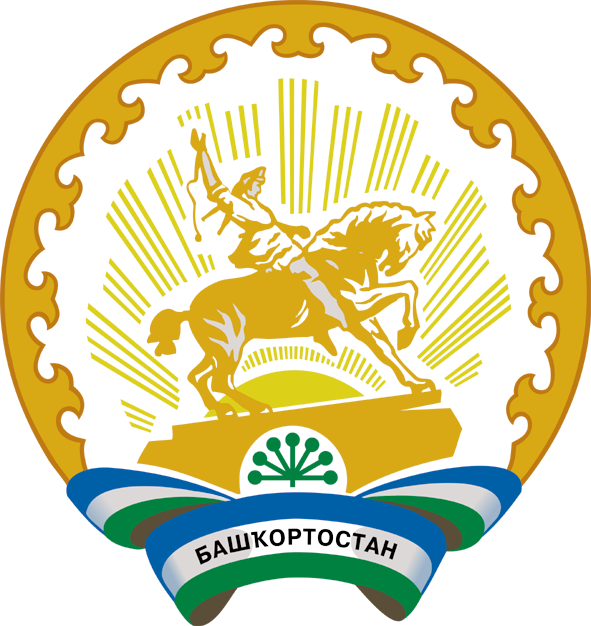 Туймазы районы муниципаль районының Бишҡурай ауыл советыауыл биләмәһе Советы452393, Бишҡурай ауылы,Совет урамы, 5аТел. 8(34782)34-3-40,34-3-41Совет сельского поселения Бишкураевский сельсовет муниципального района Туймазинский районРеспублики Башкортостан452793, село Бишкураево, ул.Советская, 5АТел. 8(34782)34-3-40,34-3-41Глава  сельского поселенияБишкураевский сельсоветмуниципального районаТуймазинский районРеспублики Башкортостанс. Бишкураевоот 01.02.2017 г. № 84          А.З.Абзалов №п/пНаименованиеобъекта (№№ помещений, этажность, литера, материал стен, адрес объекта)№ тех. паспор-та, дата (или год ввода)Общаяпло-щадь,кв.мБалансо-вая стои-мость,тыс.руб.Остаточ-ная стои-мость, тыс.руб.Рыноч-ная стои-мость, тыс.руб.Нали-чиеобяза-тельствПри-ме-чание123456789ИтогоИтогоИтогоИтогоИтогоИтогоИтогоИтогоИтого№  п/пНаименование имущества (краткая характеристи-ка)Место-располо-жениеГод ввода, дата передачиПротя-жен-ность, кмСоору-женияБалан-совая стои-мость, тыс.руб.Оста-точная сто-имость, тыс.руб.Рыноч-ная стои-мость, тыс.руб.Наличие обяза-тельствПриме-чание1234567891011ИтогоИтогоИтогоИтогоИтогоИтогоИтогоИтогоИтогоИтогоИтого№п/пНаименованиеобъекта (№№ помещений, этажность, литера, материал стен, адрес объекта)№ тех. паспор-та, дата (или год ввода)Общаяпло-щадь,кв.мБалансо-вая стои-мость,тыс.руб.Остаточ-ная стои-мость, тыс.руб.Рыноч-ная стои-мость, тыс.руб.Нали-чиеобяза-тельствПри-ме-чание123456789ИтогоИтогоИтогоИтогоИтогоИтогоИтогоИтогоИтого№п/пНаименованиеобъекта (№№ помещений, этажность, литера, материал стен, адрес объекта)№ тех. паспорта, дата (или год ввода)Общаяпло-щадь,кв.мБалансовая стоимость,тыс.руб.Остаточ-наястои-мость, тыс.руб.Нали-чиеобяза-тельствПри-ме-чание12345678ИтогоИтогоИтогоИтогоИтогоИтогоИтогоИтого